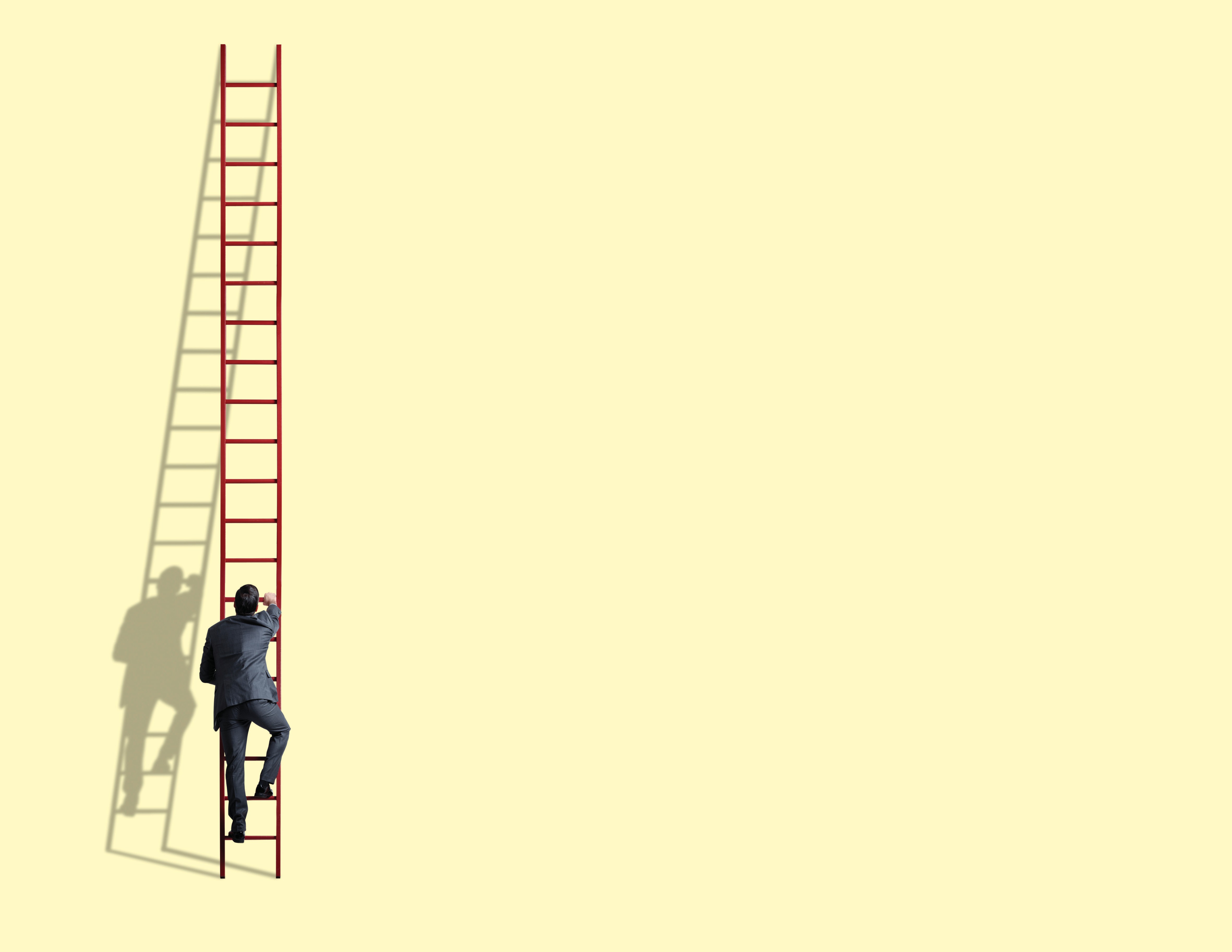 State of ArkansasWorkforce Development AreasShort-Term Industry and Occupational Projections2021-2023LOCAL WORKFORCE DEVELOPMENT AREASSHORT-TERM INDUSTRY AND OCCUPATIONAL PROJECTIONS 2021-2023Asa Hutchinson, Governor State of ArkansasCharisse Childers, Ph.D., Director Division of Workforce Services2LOCAL WORKFORCE DEVELOPMENT AREASSHORT-TERM INDUSTRY AND OCCUPATIONAL PROJECTIONS 2021-2023Published By: Division of Workforce ServicesLabor Market Information Occupational Career Information“Equal Opportunity Employer/Program”“Auxiliary aids and services are available upon request to individuals with disabilities.”P.O. Box 2981Little Rock, AR 72203 Phone: (501) 682-3123Fax: (501) 682-3186TTD/TTY Voice: 1-800-285-1121TDD: 1-800-285-1131State of Arkansas Home Page: http://www.arkansas.gov Division of Workforce Services Home Page: http://dws.arkansas.govLabor Market Information Web Portal: http://www.discover.arkansas.govTable of Contents3456EXPLANATION OF INDUSTRY PROJECTIONS DATA LOCAL WORKFORCE DEVELOPMENT AREAS2021-2023EXPLANATION OF OCCUPATIONAL PROJECTIONS DATA LOCAL WORKFORCE DEVELOPMENT AREAS2021-202378Definition of Important TermsBase Employment – The average number of jobs in a particular industry or occupation during the benchmark year or quarter.Current Employment Statistics (CES) – A monthly survey of business establishments that provides estimates of employment, hours, and earnings data by industry for the nation, all states, and most major metropolitan areas.Employment – The number of jobs in a business or firm at any given time.Establishment – The physical location of a certain economic activity, for example, a factory, mine, store, or office. Generally, a single establishment produces a single good or provides a single service.Fastest Growing – Refers to percent growth. The higher the percent growth, the faster an industry or occupation is growing.Industry – A group of establishments that produce similar products or provide similar services.Metropolitan Statistical Area – A county or group of contiguous counties that contains an urban center of at least 50,000 residents and has a high degree of economic and social ties.Net Change – The difference between projected employment and base employment.North American Industry Classification System (NAICS) – A system used in assigning industry-designated code numbers to employers and/or establishments based on the nature of their activities, services rendered, or products delivered. It was established by the U.S. Office of Management and Budget and is used by all agencies for data compilation.Occupation – A set of activities that employees are paid to perform; employees who perform the same tasks are in the same occupation, whether or not they are in the same industry.Occupational Employment Statistics (OES) – A federal/state cooperative program that produces employment and wage estimates for over 800 occupations. These are estimates of the number of people employed in certain occupations and estimates of the wages paid to them. The estimates are also used to gather occupational staffing patterns by industry, which are used to project employment needs by occupation.Percent (%) Change – The rate at which an industry or occupation is expected to grow or decline.Projected Employment – The average number of jobs expected to be in an industry or occupation in the future.Quarterly Census of Employment and Wages (QCEW) – A federal/state cooperative program that produces employment and wage data for workers covered by state unemployment insurance laws and federal workers covered by the Unemployment Compensation for Federal Employees Program; data is arranged by the type of industry according to the North American Industry Classification System (NAICS).Sector – A level of industry classification under supersector according to the NAICS structure.Standard Occupational Classification (SOC) – A coding system used by all federal statistical agencies to classify workers into occupational categories for the purpose of collecting, calculating, or disseminating data.Subsector – A level of industry classification under sector according to the NAICS structure.Supersector – The top level of industry classification according to the NAICS structure.Workforce Development Area – A group of contiguous counties where employment, training, and educational services are provided; established through the Workforce Innovation and Opportunity Act (WIOA) to provide services for eligible youth, adults, and dislocated workers.MethodologyThe following is a brief overview of the method used to produce short-term employment projections for the local workforce development areas.Data DevelopmentData development is accomplished by using three sources:The Quarterly Census of Employment and Wage (QCEW) reports. This source provides data for all the covered employment for Arkansas. A firm or business is considered “covered” if it meets the guidelines established under the Unemployment Insurance Law.The Current Employment Statistics (CES) Survey. This source provides employment information for non-covered establishments, which are railroads, the Federal Work Study Program, churches, religious-based schools, elected officials, commissioned insurance agents, as well as other establishments not reporting to the QCEW program.Agriculture employment. This is obtained from the Census of Agriculture. The Census of Agriculture is taken every five years in years ending in two and seven. Information from the QCEW reports is used to make estimates for years following the Census year until the next Census. Other information from the Bureau of Economic Analysis (BEA) is used to supplement agriculture employment.Other Non-Covered Employment. Data on other agriculture employment, specifically NAICS 113, 114, and 115 as well as private households are supplemented using data from the Bureau of Economic Analysis.Population Data. Population data contained in this publication is obtained from the state Census Data Center through the University of Arkansas at Little Rock and the United States Census Bureau.Industry ProjectionsThe industry projections in this publication were produced using the Projections Suite System software, authorized by the U.S. Department of Labor, and developed by the Utah Department of Workforce Services. The software has several components. The system forecasts employment using several models. The analyst chooses an appropriate forecast for each industry. All areas are done at the same time. In addition, business news related to closures, layoffs, openings, and expansions is used in the forecasting process and adjustments are made when necessary.Occupational ProjectionsOccupational projections are produced by merging industries and occupations together into an industry-occupational matrix. This matrix is a table showing the occupational pattern of each industry (i.e., the ratios of employment by occupation in a specific industry). The statewide matrix is based on the Bureau of Labor Statistics’ Occupational Employment Statistics (OES) survey and uses a Standard Occupational Classification (SOC) code for each occupation.The occupational employment projections contained in this publication were created using the Projections Suite System software, authorized by theU.S. Department of Labor, and developed by the Utah Department of Workforce Services. The software applies occupational change factors to the910projected patterns to form a projected matrix. In addition, using national self-employment and unpaid family workers staffing patterns, the system generates base and projected employment for self-employed and unpaid family workers.Data LimitationsThe projections contained in this publication are estimates based on historical data. It is important not to take these projections as the actual employment numbers that will occur in 2023. While every attempt is made to utilize current and near future events, such as business closings, corporate layoffs, openings, and expansions, it is not possible to know everything that is occurring or that could occur in the future. Events that take place after the projection period or announcements concerning closings, layoffs, openings, and expansions known after projections were completed are not reflected in the forecasts. In addition, legislative policy could cause employment to change. Events such as these may cause the actual employment numbers to vary significantly from these projections.It is important to consider both numeric change and percent change when looking at projections. Industries or occupations with small employment will generally have higher growth rates than those with larger employment, but these industries may only add a few employees over the projection period. For occupational projections, it is important to look at both annual exits and annual transfers as well as the annual change. Opportunities in an occupation still exist even if the occupation is in decline.Total Employment Projections by Workforce Development Area1. The Annual Change is the Numeric Change equally distributed between the two years.2. The Total Annual Openings is the sum of the Annual Exits, Transfers and Change.The Northwest Arkansas Workforce Development Area (WDA) is projected to be the top and fastest growing area in the state during the 2021-2023 projection period with 11,492 new jobs anticipated to be added to the job market, a 3.49 percent change. The Central Arkansas WDA is estimated to increase the local workforce by 5,068 jobs. In terms of annual openings, the Northwest Arkansas WDA is projected to have 42,156 annual job openings, while the Central Arkansas WDA is estimated to have 23,132. The Eastern Arkansas WDA is predicted to have the fewest job openings with 3,959. The Eastern Arkansas WDA and Southwest WDA are projected to see an overall decline in jobs, losing 606 and 568 jobs, respectively. Page 12 shows a chart, Percent Change of Total Employment by Workforce Development Area 2021-2023, showing each area’s percent growth as it compares to the statewide percent growth. The red line shows the statewide growth rate. Areas above the line are expected to fare better than the state, while those below the line are predicted to fare worse than the state.114.00%12Percent Change of Total Employment by Workforce Development Area 2021-20233.49%3.00%2.90%3.01%2.79%2.00%2.20%1.00%0.92%0.00%0.28%0.35%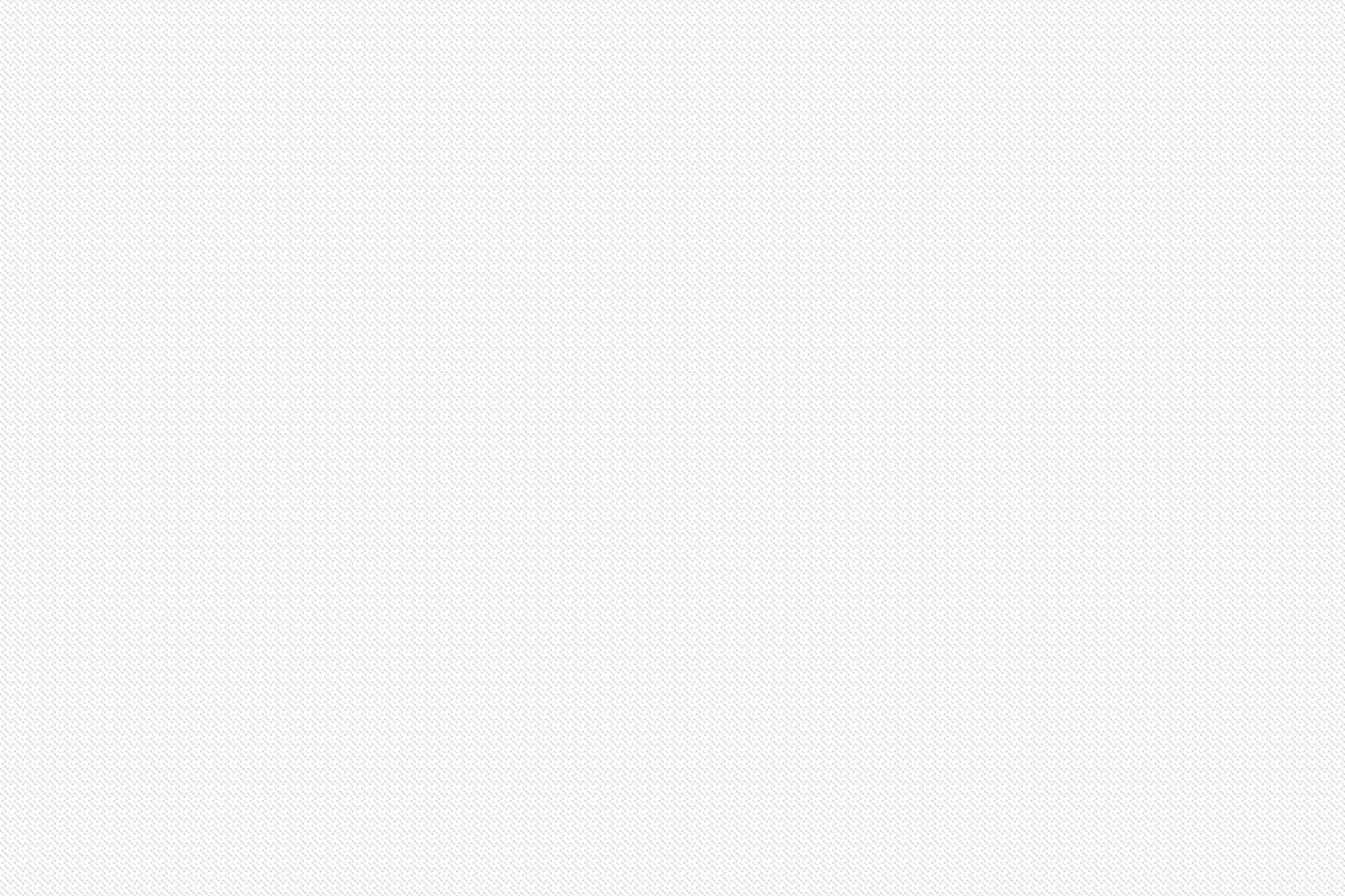 -0.64%-1.00%-1.59%-2.00%Local Workforce Development Areas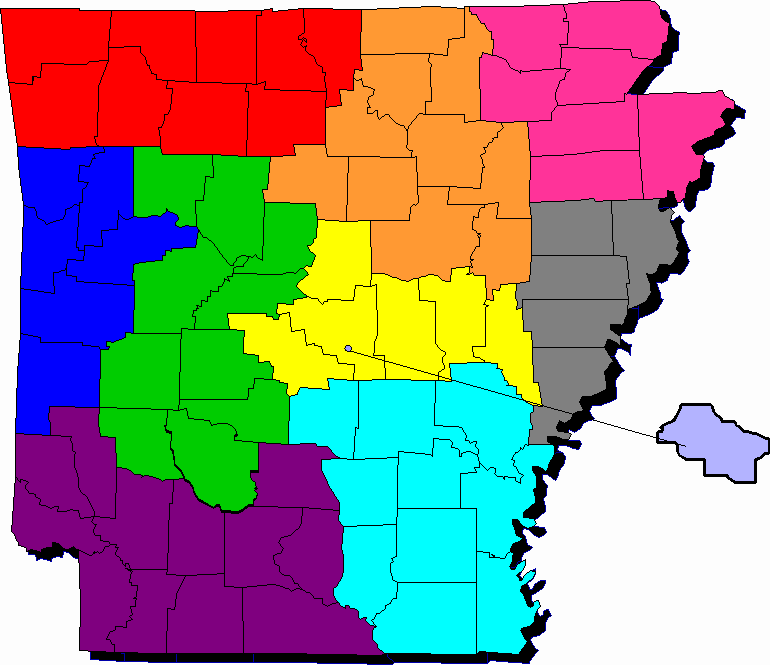 Northwest Arkansas Workforce Development AreaBaxter, Benton, Boone, Carroll, Madison, Marion, Newton, Searcy, and Washington countiesNorth Central Arkansas Workforce Development AreaCleburne, Fulton, Independence, Izard, Jackson, Sharp, Stone, Van Buren, White, and Woodruff countiesNortheast Arkansas Workforce Development AreaClay, Craighead, Greene, Lawrence, Mississippi, Poinsett, and Randolph countiesWestern Arkansas Workforce Development AreaCrawford, Franklin, Logan, Polk, Scott, and Sebastian countiesWest Central Arkansas Workforce Development AreaClark, Conway, Garland, Hot Spring, Johnson, Montgomery, Perry, Pike, Pope, and Yell countiesCentral Arkansas Workforce Development AreaFaulkner, Lonoke, Monroe, Prairie, Saline, and Pulaski counties, except the city of Little RockCity of Little Rock Workforce Development AreaInside the city limits of Little RockEastern Arkansas Workforce Development Area Crittenden, Cross, Lee, Phillips, and St. Francis counties Southwest Arkansas Workforce Development AreaCalhoun, Columbia, Dallas, Hempstead, Howard, Lafayette, Little River, Miller, Nevada, Ouachita, Sevier, and Union countiesSoutheast Arkansas Workforce Development AreaArkansas, Ashley, Bradley, Chicot, Cleveland, Desha, Drew, Grant, Jefferson, and Lincoln counties1314The Northwest Arkansas Workforce Development Area (WDA) consists of nine counties: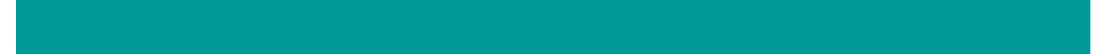 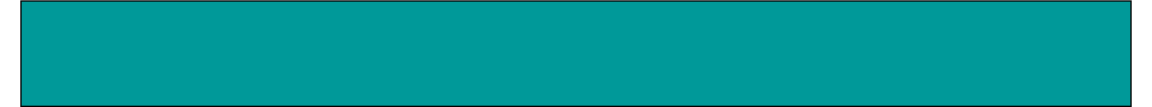 Baxter, Benton, Boone, Carroll, Madison, Marion, Newton, Searcy,and Washington. The area borders two states, Missouri to the north and Oklahoma to the west. The Fayetteville-Springdale-Rogers Metropolitan Statistical Area (MSA), which includes McDonald County in Missouri, is located within this area. Several large companies, including Wal-Mart and Tyson Foods, have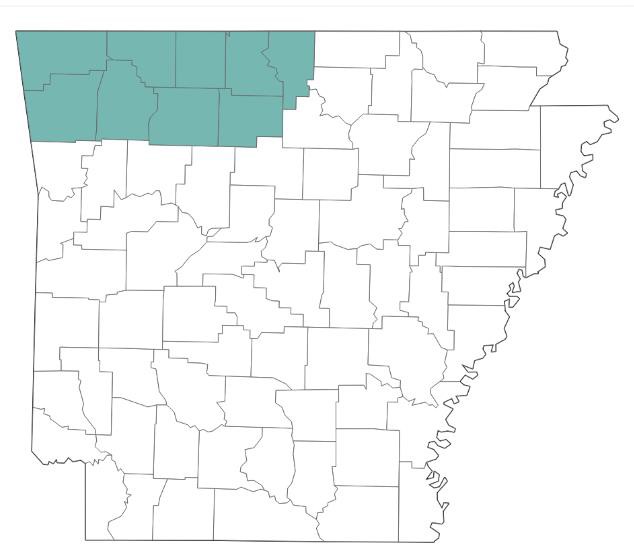 headquarters here, along with many trucking companies.The Northwest Arkansas WDA has the largest employment base in the state and is predicted to be the top and fastest growing area in the state, which provides job seekers with a variety of career choices among the many industries and occupations. During the early months of the pandemic, between first quarter and second quarter 2020, the area lost 19,739 jobs, 6.88 percent of its workforce. By first quarter 2021, the area had recovered 15,538 of the lost jobs.According to industry projections, this area is projected to befully recovered, gaining an estimated 11,492 jobs, an increase of 3.49 percent. Goods-Producing industries are estimated to gain 1,326 jobs, while Services- Providing industries are forecast to add 9,572 jobs. An increase of 594 Self- Employed Workers is anticipated between 2021 and 2023. The not-seasonally- adjusted average unemployment rate for the first quarter of 2021 was 3.9%.In terms of supersectors, Professional and Business Services is expected to add the most jobs increasing by 2,727, an increase of 5.46 percent. Other Services (except Government) is estimated to be the fastest growing supersector, increasing by 12.23 percent. Religious, Grantmaking, Civic, Professional, and SimilarOrganizations is slated to be the top growing industry, increasing by 1,871 and second in percent change with a growth of 16.35 percent. ChemicalManufacturing is forecast to be the fastest growing industry, adding an anticipated29.02 percent to its workforce. On the negative side of the labor market, Private Households is predicted to lose 66 jobs, becoming the top declining industry inNorthwest Arkansas. Transit and Ground Passenger Transportation could lose 15.42 percent of its workforce to become the fastest declining industry in the area.According to occupational projections, Northwest Arkansas WDA is projected to have 42,156 annual job openings, of which 14,384 would be created from employees leaving the workforce, 22,026 from those changing jobs, and 5,746 from growth and expansion. Transportation and Material Moving Occupations is predicted to be the top growing major group, adding 1,427 new jobs to its workforce. Community and Social Service Occupations isslated to be the fastest growing major group, increasing its workforce by 8.03 percent. Heavy and Tractor-Trailer Truck Drivers leads the area in numeric change with a gain of 582 jobs. Fundraisers is expected to raise employment by 35.70 percent becoming the fastest growing occupation. On the negative side of the job market, Tellers is projected to be the top declining occupation, cutting 27 jobs from its workforce, while Advertising Sales Agents could lose 4.84 percent of its workforce to become the fastest declining occupation in Northwest Arkansas.Northwest Arkansas Workforce Development Area2021-2023 Industry Projections by Major Division1516Northwest Arkansas Workforce Development AreaIndustry Rankings (by NAICS Subsector)Top 10 Growing Industries (Ranked by Numeric Change)Top 10 Fastest Growing Industries (Ranked by Percent Growth)Top 5 Declining Industries (Ranked by Numeric Change)Top 5 Fastest Declining Industries (Ranked by Percent Change) (Minimum Decline of 5)1718Northwest Arkansas Workforce Development Area2021-2023 Occupational Projections by Major GroupNorthwest Arkansas Workforce Development AreaOccupational RankingsTop 10 Growing Occupations (Ranked by Numeric Change)Top 10 Fastest Growing Occupations (Ranked by Percent Change)1920Top 10 Occupations by Annual ExitsTop 10 Occupations by Annual TransfersTop 10 Occupations by Total Annual OpeningsTop 5 Declining Occupations (Ranked by Numeric Change)Top 5 Fastest Declining Occupations (Ranked by Percent Change2122The North Central Arkansas Workforce Development Area (WDA) consists of 10 counties: Cleburne, Fulton, Independence, Izard, Jackson,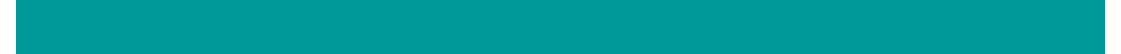 Sharp, Stone, Van Buren White, and Woodruff, with the state of Missouri bordering the area to the north.During the pandemic, the North Central Arkansas WDA lost 2,297 jobs during the second quarter of 2020, a 3.37 percent decline. By first quarter 2021, the area had recovered 1,652 of those jobs, a 71.92 percent recovery. According to industry projections, the area is projected to add 2,432 jobs from first quarter 2021 through first quarter 2023 or increase employment by 2.90 percent. Goods- Producing industries are expected to have a net gain of 967 jobs, while the Services-Providing industries could add 921. The area is predicted to experience a gain of 544 jobs in Self-Employed Workers, an increase of 5.51 percent of its workforce. The not-seasonally-adjusted average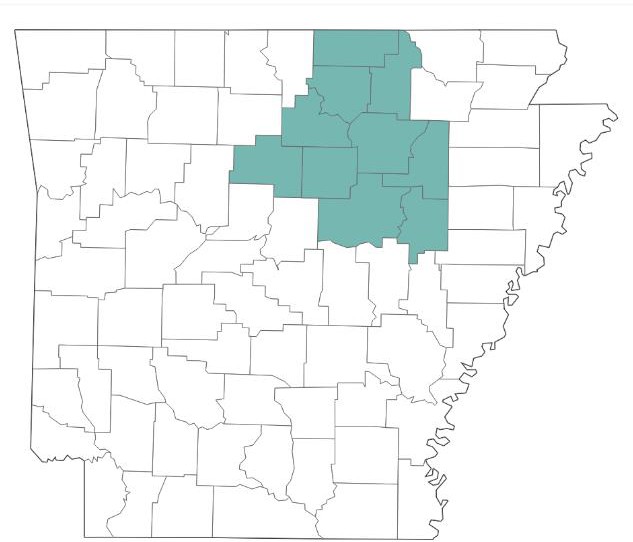 unemployment rate for the first quarter of 2021 was 5.8 percent.Natural Resources and Mining is projected to be the top and fastest growing supersector in the North Central Arkansas WDA with a gain of 757 jobs, a 21.26 percent increase. Driving this growth is Crop Production, which is slated to be the top and fastest growing industry, increasing its workforce by 35.02 percent, or 492 jobs. On the negative side of the economy, Educational Services could struggle between 2021 and 2023, cutting 375 jobs, or 4.46 percent of its workforce, becomingthe top declining industry. Electrical Equipment, Appliance, and Component Manufacturing is forecast tobe the fastest declining industry, cutting its workforce by an estimated 19.62 percent.According to occupational projections, the area is expected to have 10,582 total job openings annually between 2021 and 2023. Of these, 3,878 would be from those exiting the workforce, while 5,488 would be from those changing jobs. Another 1,216 would be related to growth and expansion. Management Occupations is projected to be the top growing major group with 570 new jobs. Driving this growth is Farmers, Ranchers, and Other Agricultural Managers, with a gain of 454 jobs, becoming the top growing occupation in the North Central Arkansas WDA. Public Relations Specialists is predicted to be the fastest growing occupation, increasing its workforce by 21.21 percent.  Farmers, Ranchers, and Other Agricultural Managers is likely to have the mostannual exits and total annual openings, with 474 annual exits and 968 total annual openings, while Fast Food and Counter Workers is expected to have the most annual transfers with an estimated 274 annually. On the negative side of the local economy, Secondary School Teachers, Except Special and Career/Technical Education is predicted to be the top declining occupation, cutting41 jobs from its workforce, while Woodworking Machine Setters, Operators, and Tenders, Except Sawing could be the fastest declining occupation, losing 6.85 percent of its own workforce.North Central Arkansas Workforce Development Area2021-2023 Industry Projections by Major Division2324North Central Arkansas Workforce Development AreaIndustry Rankings (by NAICS Subsector)Top 10 Growing Industries (Ranked by Numeric Change)Top 10 Fastest Growing Industries (Ranked by Percent Change) (Minimum Employment of 25)Top 5 Declining Industries (Ranked by Numeric Change)Top 5 Fastest Declining Industries (Ranked by Percent Change) (Minimum Decline of 5)2526North Central Arkansas Workforce Development Area2021-2023 Occupational Projections by Major GroupNorth Central Arkansas Workforce Development AreaOccupational RankingsTop 10 Growing Occupations (Ranked by Numeric Change)Top 10 Fastest Growing Occupations (Ranked by Percent Change) (Minimum Employment of 25)2728Top 10 Occupations by Annual ExitsTop 10 Occupations by Annual TransfersTop 10 Occupations by Total Annual OpeningsTop 5 Declining Occupations (Ranked by Numeric Change)Top 5 Fastest Declining Occupations (Ranked by Percent Change)2930The Northeast Arkansas Workforce Development Area (WDA) consists of seven counties: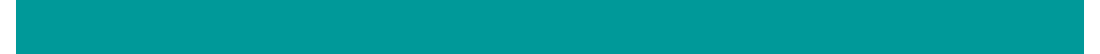 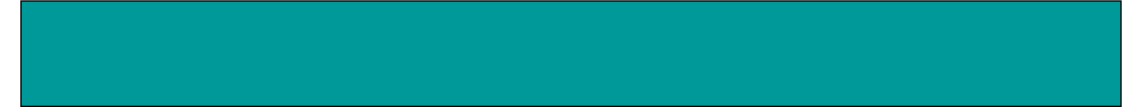 Clay, Craighead, Greene, Lawrence, Mississippi, Poinsett, and Randolph, with the state ofMissouri bordering the area to the north and Tennessee to the east. The Jonesboro Metropolitan Statistical Area is in this area.Between first and second quarter 2020, the Northeast Arkansas WDA lost 7,337 jobs, a 7.09 percent decline. By first quarter 2021, the area had recovered 4,320 of those jobs, a 58.88 percent recovery. The Northeast Arkansas WDA is expected to gain 3,462 jobs, or 3.01 percent between 2021 and 2023. Goods-Producing industries are predicted to have a net gain of 1,880 jobs, while Services-Providing industries could see an increase of 1,692. However, the self-employed ranks could decline by 110, or 1.33 percent of its workforce. The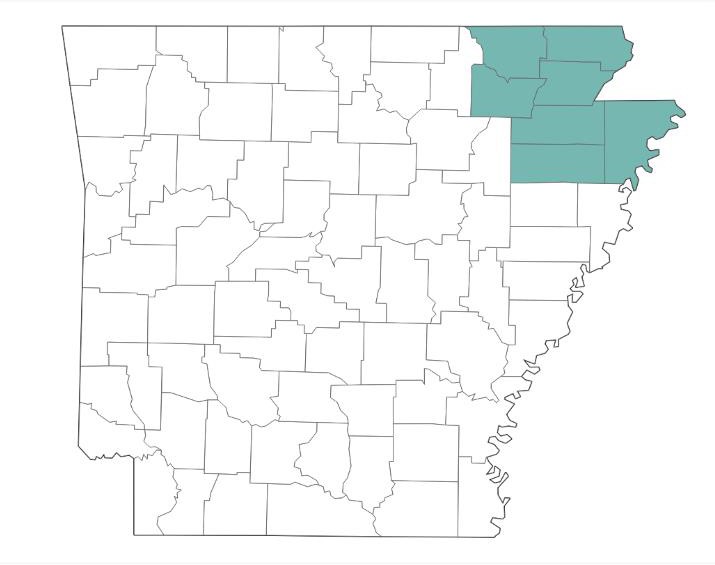 not-seasonally-adjusted average unemployment rate for the first quarter of 2021 was 5.1 percent.Manufacturing is expected to be the top growing supersector with 1,537 new jobs. Primary Metal Manufacturing is predicted to lead all industries in Northeast Arkansas with a gain of 584 jobs. Other Services (except Government) is anticipated to be the fastest growing supersector, increasing by 10.85 percent. One big driver of this is Private Households, potentially increasing by 25.81 percent, or 104 jobs, becoming the fastest growing industry. On the negative side of the economy, Electrical Equipment, Appliance, and Component Manufacturing is slatedto be the top declining industry, losing an estimated 74 jobs, or 13.24 percent of its workforce. However, Publishing Industries (except Internet) could be the fastestdeclining industry, cutting 40 percent of its workforce by 2023. Overall, the Information supersector could experience a net loss of 38 jobs or 6.44 percent of itsworkforce.According to occupational projections, the Northeast Arkansas WDA is expected to have 14,598 annual openings during the projection period with 5,150 created due to employees leaving the workforce, 7,717 from those changing jobs, and a 1,731 related to growth and expansion. Production Occupations is projected to be the top growing major group, adding 765 new jobs to the labor market. Architecture and Engineering Occupations is slated to be the fastest growing major group, increasing its workforce by 9.45 percent.Industrial Machinery Mechanics is estimated to be the top growing occupation in the area, with a gain of 154, a 12.40 percent increase. Public Relations Specialists could be the fastest growing occupation, increasing its workforce by 53.03 percent between 2021 and 2023. On the declining side of the local labor market, Farmers, Ranchers, and Other Agricultural Managers is predicted to be the top declining occupation with a loss of 63 jobs, or 1.49 percent of its workforce. Floral Designers is slate to be the fastest declining occupation, cutting 5.88 percent of its workforce.Northeast Arkansas Workforce Development Area2021-2023 Industry Projections by Major Division3132Northeast Arkansas Workforce Development AreaIndustry Rankings (by NAICS Subsector)Top 10 Growing industries (Ranked by Numeric Change)Top 10 Fastest Growing Industries (Ranked by Percent Change)Top 5 Declining Industries (Ranked by Numeric Change)Top 5 Fastest Declining Industries (Ranked by Percent Change) (Minimum Decline of 5)3334Northeast Arkansas Workforce Development Area2021-2023 Occupational Projections by Major GroupNortheast Arkansas Workforce Development AreaOccupational RankingsTop 10 Growing Occupations (Ranked by Numeric Change)Top 10 Fastest Growing Occupations (Ranked by Percent Change)3536Top 10 Occupations by Annual ExitsTop 10 Occupations by Annual TransfersTop 10 Occupations by Total Annual OpeningsTop 5 Declining Occupations (Ranked by Numeric Change)Top 5 Fastest Declining Occupations (Ranked by Percent Change)3738The Western Arkansas Workforce Development Area (WDA) consists of six counties: Crawford, Franklin, Logan, Polk, Scott, and Sebastian;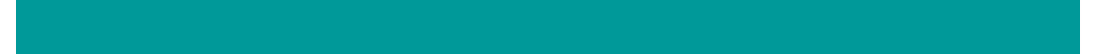 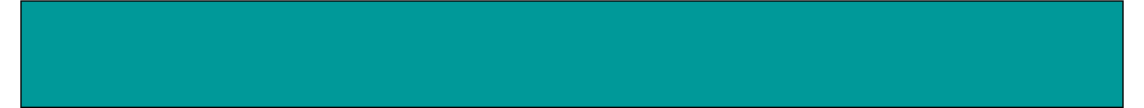 and is bordered to the west by the state of Oklahoma. The Arkansas portion of the Fort Smith Metropolitan Statistical Area is in the Western Arkansas WDA.The Western Arkansas WDA lost 6,019 jobs between first and second quarter 2020,recovery from pandemic closures. On the negative side of the local job market, Truck Transportation could see a reduction of 147 jobs,becoming the top declining industry in the area, while Publishing Industries (except Internet) could see a reduction of more than a third of its workforce, to become the fastest declining industry for the 2021-2023 projection cycle.a 5.89 percent decline. By first quarter 2021, the area had recovered 3,407 of those jobs for a 56.60 percent recovery. According to industry projections, the area is expected to add 1,052 jobs, a 0.92 percent increase, but not fully recovered from the pandemic lows. Goods- Producing industries are projected to have a net gain of 655 jobs, while the Services-Providing industries are estimated to experience a net gain of 558 jobs. A loss of 161 Self-Employed Workers is anticipated during the projection period. The not-seasonally-adjusted average unemployment rate for the first quarter of 2021 was 4.9 percent.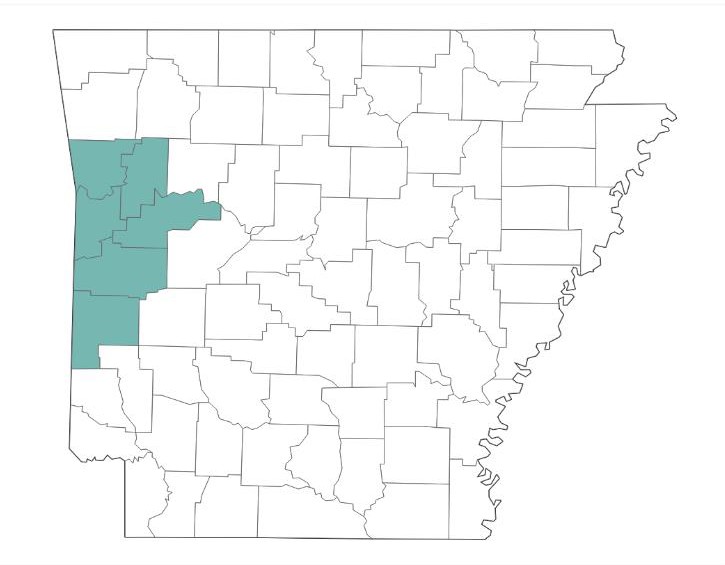 Manufacturing is expected to be the top growing supersector in Western Arkansas with a gain of 629 jobs during the projection period, an increase of 3.12 percent.Professional and Business Services is projected to be the fastest growing supersector, increasing its workforce by 3.31 percent. Administrative and Support Services leads all industries in projected numeric change, adding 365 new jobs between 2021 and 2023. Motion Picture and Sound Recording Industries could be the fastest growing industry, more than tripling in size due to new business andAccording to occupational projections, despite the mixed outlook in Western Arkansas WDA’s job market, employers are projected to have 13,279 annual job openings. Of these, 5,148 are estimated to come from occupational exits, 7,605 from occupational transfers, and 526 due to growth and expansion of jobs. Production Occupations is estimated to be the top growing major group, adding 398 jobs to the labor market. Arts, Design, Entertainment, Sports, and Media Occupations is slated to be the fastest growing major group, increasing its workforce by 6.68 percent. Stockers and Order Fillersleads the area in numeric change, adding 77 new jobs by March 2023. Fundraisers could increase its workforce by 23.53 percent, becoming the fastest growing major group in the area. On the negative side of the job market, Heavy and Tractor-Trailer Truck Drivers is estimated to be the top declining occupation in Western Arkansas, cutting 121 jobs between 2021 and 2023. Editors is forecast to cut more than 20 percent of its workforce, becoming the fastest declining occupation in the area.Western Arkansas Workforce Development Area2021-2023 Industry Projections by Major Division3940Western Arkansas Workforce Development AreaIndustry Rankings (by NAICS Subsector)Top 10 Growing Industries (Ranked by Numeric Change)Top 10 Fastest Growing Industries (Ranked by Percent Change)Top 5 Declining Industries (Ranked by Numeric Change)Top 5 Fastest Declining Industries (Ranked by Percent Growth) (Minimum Decline of 5)4142Western Arkansas Workforce Development Area2021-2023 Occupational Projections by Major GroupWestern Arkansas Workforce Development AreaOccupational RankingsTop 10 Growing Occupations (Ranked by Numeric Change)Top 10 Fastest Growing Occupations (Ranked by Percent Change) (Minimum Employment of 25)4344Top 10 Occupations by Annual ExitsTop 10 Occupations by Annual TransfersTop 10 Occupations by Total Annual OpeningsTop 5 Declining Occupations (Ranked by Numeric Change)Top 5 Fastest Declining Occupations (Ranked by Percent Change)4546The West Central Arkansas Workforce Development Area (WDA) consists of 10 counties: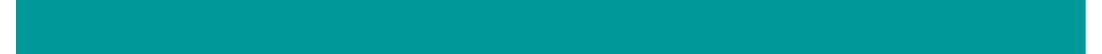 Clark, Conway, Garland, Hot Spring, Johnson, Montgomery,Perry, Pike, Pope, and Yell; with the Hot Springs Metropolitan Statistical Area located within the WDA.The West Central Arkansas WDA lost 8,346 jobs between first and second quarter 2020, a 7.80 percent drop in employment. By first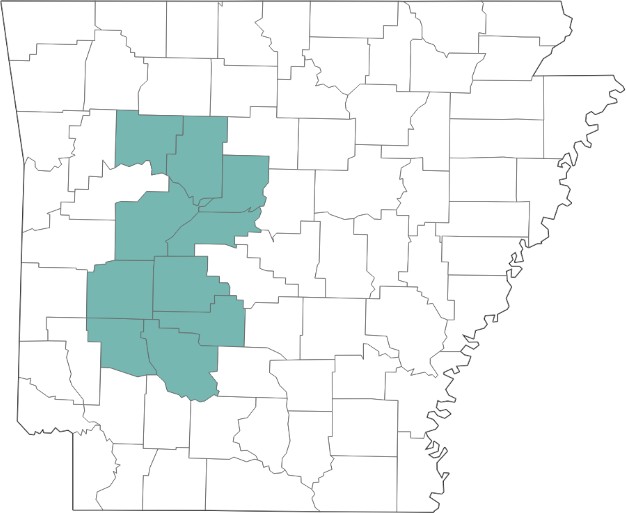 quarter 2021, the area had recovered 4,547 of those jobs, a 54.48 percent recovery. According to industry projections, the West Central Arkansas WDA is estimated to experience a mixed outlook, struggling to a gain of just 349 jobs, a 0.28 percent increase by March 2023. Goods-Producing industries are projected to see a net loss of 303 jobs, while the Services-Providing industries are predicted to add 1,049. There is estimated to be 397 fewer Self-Employed Workers in this area by 2023. The not-seasonally-adjusted averageunemployment rate for the first quarter of 2021 was 5.7 percent.Other Services (Except Government) is predicted to be the top and fastest growing supersector, adding 420 new jobs, a 6.22 percent rise in employment. Driving growth in the area is Religious, Grantmaking, Civic, Professional, and Similar Organizations, which is estimated to be the top growing industry, adding 445 jobs to its workforce. Nonstore Retailers is slated to be the fastest growing industry, gaining 13.79 percent. On the negative side of the labor market, Educational Services is expected to lose 403 jobs during the projection period, becoming the top declining industry in West Central Arkansas, while Machinery Manufacturing isslated to be the fastest declining industry, cutting 25.09 percent from its workforce between 2021 and 2023.According to occupational projections, West Central Arkansas WDA is estimated to have 14,181 annual job openings during the projection period. Of these, 5,689 openings could be due to those exiting the workforce, while 8,318 could come from those changing jobs.Growth and expansion are estimated to account for 174 annual job openings. Transportation and Material Moving Occupations is estimated to be the top growing major group, adding 174 jobs to the labor market.Community and Social Service Occupations is projected to be the fastest growing major group, increasing its workforce by 3.91 percent, or 112 new jobs by first quarter 2023. Stockers and Order Fillers leads the area in numeric change, adding 98 jobs to the job market, becoming the top growing occupation.Fundraisers is projected to be the fastest growing occupation, raising its workforce by 22.66 percent. On the negative side of the economy, Farmers, Ranchers, and Other Agricultural Managers is forecast to lose 237 jobs, or 3.82 percent of its workforce by first quarter 2023, becoming the top declining occupation, while Sales Representatives, Wholesale and Manufacturing, Technical and Scientific Products could see a 17.39 percent reduction in employment, becoming the fastest declining occupation in the area. In all, eight major groups are estimated to experience net job loss with Education, Training, and Library Occupations losing the most with 239 being cut.West Central Arkansas Workforce Development Area2021-2023 Industry Projections by Major Division4748West Central Arkansas Workforce Development AreaIndustry Rankings (by NAICS Subsector)Top 10 Growing Industries (Ranked by Numeric Change)Top 10 Fastest Growing Industries (Ranked by Percent Change) (Minimum Numeric Change of 4)Top 5 Declining Industries (Ranked by Numeric Change)Top 5 Fastest Declining Industries (Ranked by Percent Change)4950West Central Arkansas Workforce Development Area2021-2023 Occupational Projections by Major GroupWest Central Arkansas Workforce Development AreaOccupational RankingsTop 10 Growing Occupations (Ranked by Numeric Change)Top 10 Fastest Growing Occupations (Ranked by Percent Change) (Minimum Numeric Change of 3)5152Top 10 Occupations by Annual ExitsTop 10 Occupations by Annual TransfersTop 10 Occupations by Total Annual OpeningsTop 5 Declining Occupations (Ranked by Numeric Change)Top 5 Fastest Declining Occupations (Ranked by Percent Change) (Minimum Decline of 4)5354The Central Arkansas Workforce Development Area (WDA) consists of six counties, all within commuting distance of the city ofLittle Rock WDA: Faulkner, Lonoke, Monroe, Prairie, Saline, and the portion of Pulaski County outside of Little Rock. The majority of the Little Rock-North Little Rock-Conway Metropolitan Statistical Area is in this area.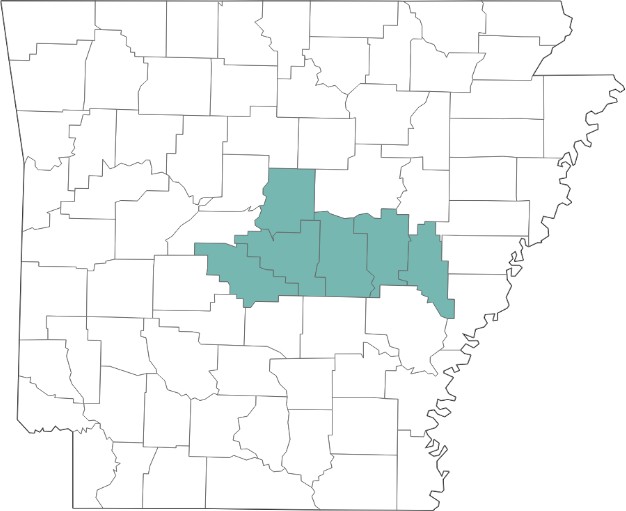 The Central Arkansas WDA lost 9,742 jobs between first and second quarter 2020, a 6.23 percent drop. By first quarter 2021, the area had recovered 7,882 jobs for an 80.91 percent recovery. According to industry projections, the area is expected to experience a gain ofestimated to be the top declining industry, losing 186 jobs during the projection period, or eight percent of its workforce, while WholesaleElectronic Markets and Agents and Brokers is slated to lose 23.01 percent of its workforce, becoming the fastest declining industry. Overall, the Governmentsupersector could face a net loss of 50 jobs between 2021 and 2023.According to occupational projections, the Central Arkansas WDA is expected to have 23,132 annual job openings during the projection period, with 8,296 being created due to employees exiting the workforce, 12,3025,068 jobs, an increase of 2.79 percent. Goods-Producing industries are projected to experience a net gain of 296 new jobs, while the Services-Providing industries are predicted to gain 4,732 jobs. Self-Employed is slated to manage a small gain of 40 workers. The not-seasonally- adjusted average unemployment rate for the first quarter of 2021 was 5.0 percent.Trade, Transportation, and Utilities is predicted to be the top growing supersector, adding 1,392 jobs to the local economy. Other Services (except Government) is slate to be the fastest growing supersector, increasing its workforce by 8.26 percent. Administrative and Support Services is projected to be the top growing industry, with an increase of 865 jobs, while Warehousing and Storage could have a significant increase in jobs, raising employment levels by 40.47 percent, becoming the fastest growing industry in the Central Arkansas WDA. On the negative side of the labor market, Credit Intermediation and Related Activities iscreated due to employees changing jobs, and 2,534 due to growth and expansion. Transportation and Material Moving Occupations is predicted to be the top growing major group, increasing staffing by 884 jobs. Computer and Mathematical Occupations is slated to be the fastest growing major group, increasingits workforce by 6.83 percent. Cashiers and Stockers and Order Fillers tie for the top growing occupation in Central Arkansas, each estimate to gain 220 jobs. Industrial Truck and Tractor Operators is projected to be the fastest growing occupation, increasing its workforce by 20.57 percent. On the negative side of the local economy, Tellers is estimated to lose 82 jobs, or 10.20 percent of its workforce, to become the top declining occupation, while Paper Goods Machine Setters, Operators, and Tenders could cut 12.56 percent of its workforce, becoming the fastest declining occupation.Central Arkansas Workforce Development Area2021-2023 Industry Projections by Major Division5556Central Arkansas Workforce Development AreaIndustry Rankings (by NAICS Subsector)Top 10 Growing Industries (Ranked by Numeric Change)Top 10 Fastest Growing Industries (Ranked by Percent Change) (Minimum Numeric Change of 5)Top 5 Declining Industries (Ranked by Numeric Change)Top 5 Fastest Declining Industries (Ranked by Percent Change) (Minimum Decline of 5)5758Central Arkansas Workforce Development Area2021-2023 Occupational Projections by Major GroupCentral Arkansas Workforce Development AreaOccupational RankingsTop 10 Growing Occupations (Ranked by Numeric Change)Top 10 Fastest Growing Occupations (Ranked by Percent Change) (Minimum Numeric Change of 5)5960Top 10 Occupations by Annual ExitsTop 10 Occupations by Annual TransfersTop 10 Occupations by Total Annual OpeningsTop 5 Declining Occupations (Ranked by Numeric Change)Top 5 Fastest Declining Occupations (Ranked by Percent Change) (Minimum Decline of 4)6162The City of Little Rock Workforce Development Area (WDA) is a center for government operations, serving as the county seat of Pulaski County as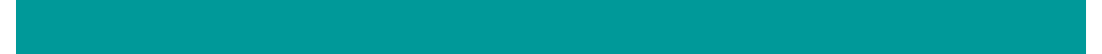 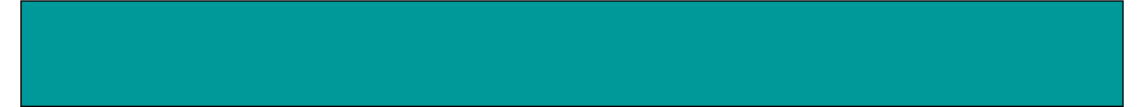 well as the state’s capital. The WDA is recognized as part of the Little Rock-North Little Rock-Conway Metropolitan Statistical Area.The City of Little Rock WDA lost 14,611 jobs during the pandemic, amounting to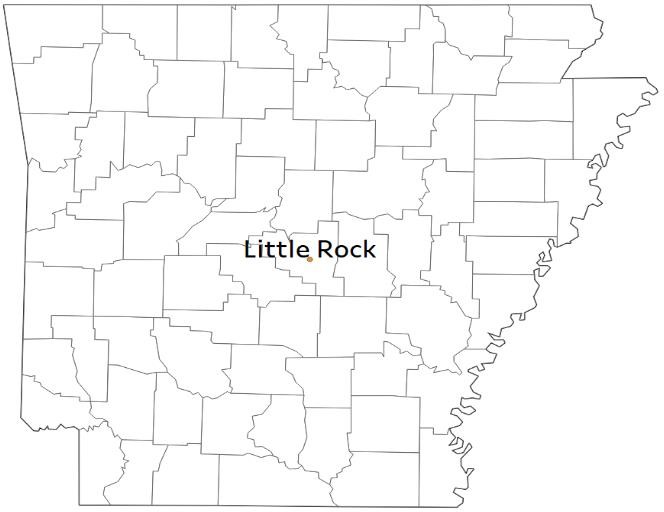 8.29 percent of its workforce. By first quarter 2021, the area had recovered 5,172 of those jobs, or just35.40 percent recovery. According to industry projections, the City of Little Rock WDA is expected to gain 4,419 jobs between 2021 and 2023, an increase of 2.20 percent, bringing the area to 65.64 percent recovery. Goods-Producing industries are projected to experience a net gain of 96 jobs, while the Services- Providing industries are predicted to gain 4,420. Self- Employed Workers is expected to cut 97 jobs from its ranks. The not-seasonally-adjusted averageunemployment rate for the first quarter of 2021 was 6.4 percent.Financial Activities is estimated to be the top and fastest growing supersector,fastest declining industry, cutting 49.21 percent of its own workforce. Overall, the Information supersector isslated lose 294 jobs, or 13.01 percent of its workforce.According to occupational projections, area employers are expected to have 22,917 annual openings during the projection period. Of these, 8,160 would be created dueto employees leaving the workforce, while 12,547 would be created due to employees changing jobs. Around 2,210 job openings could be available annually due to growth and expansion of the workforce. Sales and Related Occupations is estimated to be the top growing major group, increasing its workforce by 700 jobs. Transportation and Material Moving Occupations is slated to be the fastest growing major group, raising employment levels by 4.99 percent. Insurance Claims and Policy Processing Clerks is projected to be the top growingoccupation in the City of Little Rock WDA, raising staffing levels by 419 jobs.Industrial Truck and Tractor Operators could increase significantly during theadding 1,394 new jobs, a 6.12 percent gain. Insurance Carriers and Related Activities leads the City of Little Rock WDA in numeric change, increasing its workforce by 1,410 new jobs. Warehousing and Storage is slated to experience significant growth, potentially increasing by 472.54 percent between first quarter 2021 and first quarter 2023. On the negative side of the labor market, Educational Services is predicted to be the top declining industry, losing 507 jobs between first quarter 2021 and first quarter 2023. Machinery Manufacturing is forecast to be theprojection period, with a 61.89 percent increase, becoming the fastest growing occupation in the area. On the negative side of the local job market, Elementary School Teachers, Except Special Education is predicted to be the top declining occupation, anticipated to lose 83 jobs between 2021 and 2023, or 5.15 percent of its workforce. Cabinetmakers and Bench Carpenters is forecast to be the fastest growing occupation, driving down employment 15.38 percent.City of Little Rock Workforce Development Area2021-2023 Industry Projections by Major Division6364City of Little Rock Workforce Development AreaIndustry Rankings (by NAICS Subsector)Top 10 Growing Industries (Ranked by Numeric Change)Top 10 Fastest Growing Industries (Ranked by Percent Change) (Minimum Numeric Change of 5)Top 5 Declining Industries (Ranked by Numeric Change)Top 5 Fastest Declining Industries (Ranked by Percent Change) (Minimum Decline of 5)6566City of Little Rock Workforce Development Area2021-2023 Occupational Projections by Major GroupCity of Little Rock Workforce Development AreaOccupational RankingsTop 10 Growing Occupations (Ranked by Numeric Change)Top 10 Fastest Growing Occupations (Ranked by Percent Change) (Minimum Numeric Change of 5)6768Top 10 Occupations by Annual ExitsTop 10 Occupations by Annual TransfersTop 10 Occupations by Total Annual OpeningsTop 5 Declining Occupations (Ranked by Numeric Change)Top 5 Fastest Declining Occupations (Ranked by Percent Change) (Minimum Decline of 5)6970The Eastern Arkansas WDA consists of five counties: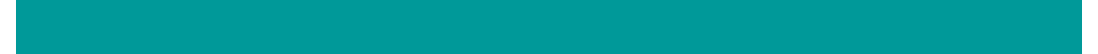 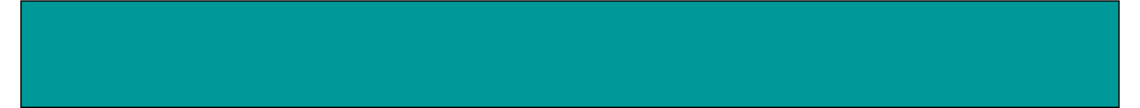 Crittenden, Cross, Lee, Phillips, and St. Francis. With Tennessee bordering this area to the east,Crittenden County makes up a portion of the Memphis Metropolitan Statistical Area, the forty-third largest in population in the United States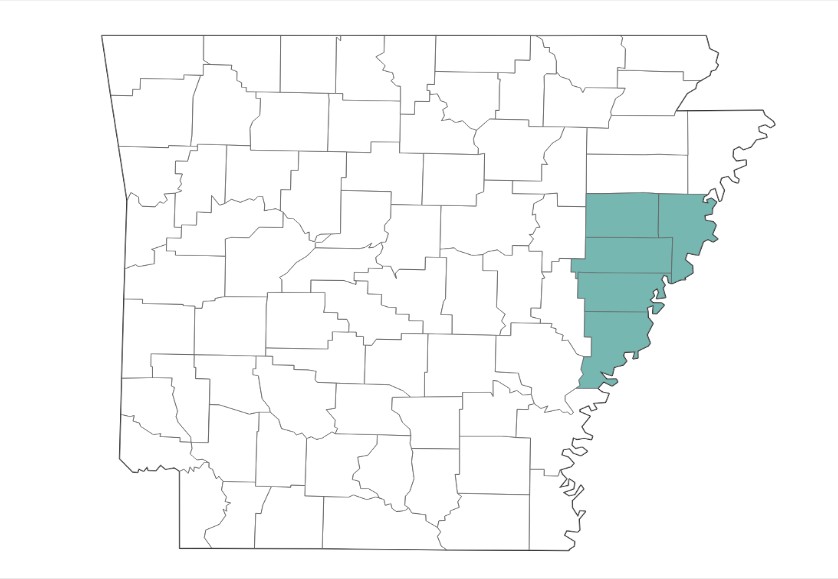 according to the Census Bureau.The Eastern Arkansas WDA lost 2,678 jobs, or 7.62 percent of its workforce between first and second quarter 2020. By first quarter 2021, the area had recovered 351 jobs, or 13.11 percent recovery. The area, however, is expected to experience a net decline of 606 jobs between 2021 and 2023, one of two areas in the state to experience a net loss of jobs. Goods- Producing industries are projected to experience a net loss of 48 jobs, while the Services-Providing industriesare predicted to lose 344. Self-Employed Workers are predicted to lose 214 jobs, or7.06 percent of the workforce. The not-seasonally-adjusted average unemployment rate for the first quarter of 2021 was 7.2 percent.Leisure and Hospitality is estimated to be the top and fastest growing supersector in the Eastern Arkansas WDA, growing by 77 jobs, a 2.13 percent increase. Truck Transportation leads the area in numeric change, adding an estimated 188 jobs, an increase of 17.64 percent. Support Activities for Agriculture and Forestry is predicted to raise employment levels by 28.72 percent, becoming the fastest growing industry in the area. On the negative side of the job market, Educational Servicescould see a drop of 207 jobs during the 2021-2023 projection period, a5.69 percent drop, while Nonstore Retailers could drop 52.94 percent of its workforce.According to occupational projections, the Eastern Arkansas WDA is expected to have 3,959 annual job openings during the projection period, with 1,734 being created due to employees leaving the workforce and 2,528 related to those changing jobs. Job opportunities related to growth and expansion could be reduced by 303 jobs annually. Transportation and Material Moving Occupations is predicted to be the top growing major group adding 87 new jobs, while Life, Physical, and Social Science Occupations could see a3.26 percent increase in its own workforce. Heavy and Tractor-Trailer Truck Drivers is predicted to be the topgrowing occupation, with a gain of 108 new jobs during the projection period. Animal Trainers could increase by 14.10 percent, becoming the fastest growing occupation in Eastern Arkansas. On the negative side of the labor market, Farmers, Ranchers, and Other Agricultural Managers is predicted to lose 101 jobs during the projection period, becoming the top declining occupation, while Telecommunications Equipment Installers and Repairers, Except Line Installers is slated to cut 30.43 percent from its workforce, becoming the fastest declining industry in the area. In all 14 major groups are forecast to experience a net loss of jobs. Education, Training, and Library Occupations is predicted to lose the most, cutting 164 jobs, or 6.42percent of its workforce.Eastern Arkansas Workforce Development Area2021-2023 Industry Projections by Major Division7172Eastern Arkansas Workforce Development AreaIndustry Rankings (by NAICS Subsector)Top 10 Growing Industries (Ranked by Numeric Change)Top 10 Fastest Growing Industries (Ranked by Percent Change) (Minimum Employment of 25)Top 5 Declining Industries (Ranked by Numeric Change)Top 5 Fastest Declining Industries (Ranked by Percent Change) (Minimum Decline of 5)7374Eastern Arkansas Workforce Development Area2021-2023 Occupational Projections by Major GroupEastern Arkansas Workforce Development AreaOccupational RankingsTop 10 Growing Occupations (Ranked by Numeric Change)Top 10 Fastest Growing Occupations (Ranked by Percent Change) (Minimum Employment of 25)7576Top 10 Occupations by Annual ExitsTop 10 Occupations by Annual TransfersTop 10 Occupations by Total Annual OpeningsTop 5 Declining Occupations (Ranked by Numeric Change)Top 5 Fastest Declining Occupations (Ranked by Percent Change)7778The Southwest Arkansas Workforce Development Area (WDA) is the largest Workforce Area in the state in terms of the number of counties represented.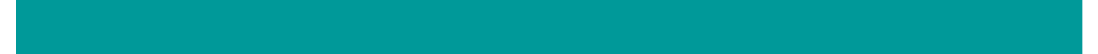 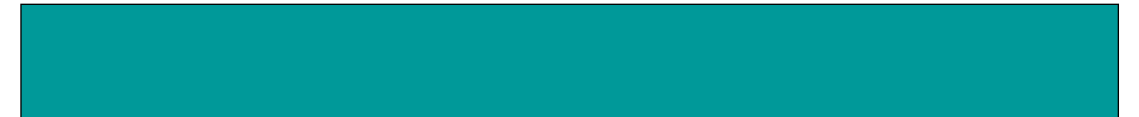 Twelve counties are located within this region: Calhoun, Columbia, Dallas, Hempstead, Howard, Lafayette, Little River, Miller, Nevada, Ouachita, Sevier, and Union. Three states border the area: Oklahoma to the west, Texas to the southwest, and Louisiana to the south. Miller County is part of the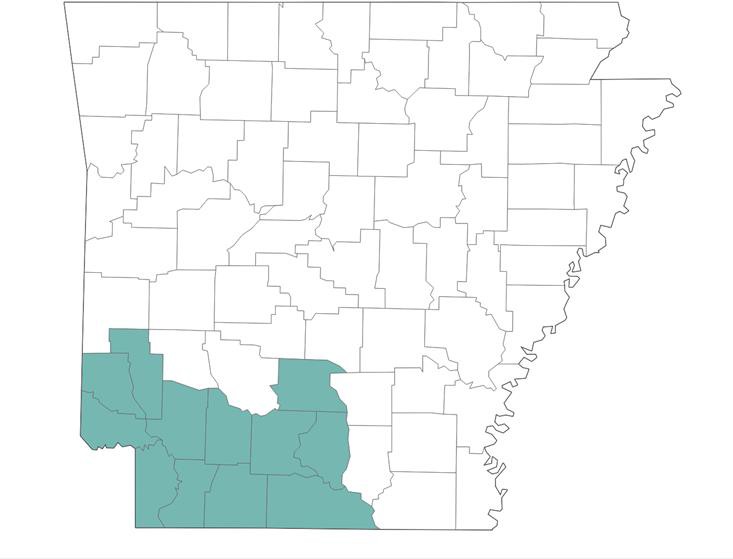 Texarkana AR/TX Metropolitan Statistical Area.The Southwest Arkansas WDA lost 4,213 jobs between first and second quarter 2020. By first quarter 2021, the area had recovered 1,766 jobs, a 41.92 percent recovery. According to industry projections, employment in the Southwest Arkansas WDA is projected to see a decline of 568 jobs, 0.64 percent of its workforce. Goods-Producing industries are predicted to experience a net gain of 11 jobs, while Services-Providing industries are estimated to see a decline of 286 jobs. The area is expected to lose 293Self-Employed Workers during the 2021-2023 projection cycle. The not-seasonally- adjusted average unemployment rate for the first quarter of 2021 was 5.8 percent.Manufacturing is expected to experience a net gain of 228 jobs, becoming the topEducational Services is expected to be the top declining industry, anticipated to lose 324 jobs, or 4.08percent of its workforce. Private Households is slated to be the fastest declining industry, cutting 34.19 percent of its own workforce. Among declining supersectors, the Education and Health Services supersector could lose the most, with a declineof 410 jobs, while Information is forecast to cut 10.83 percent of its workforce, becoming the fastest declining supersector in the area.According to occupational projections, between 2021 and 2023, Southwest Arkansas WDA employers are estimated to have 9,448 job openings annually. The area is forecast to have 3,862 annual openings due to employees leaving the workforce and 5,870 from those changing jobs. However, the overall decline in employment could reduce annual job openings by 284. Transportation and Material Moving Occupations is estimated to be the top growing major group, adding 84new jobs to the labor market. Architecture and Engineering Occupations is slated to be the fastest growing major group, increasing its workforce by 3.33 percent.Laborers and Freight, Stock, and Material Movers, Hand is expected to be the topgrowing supersector in Southwest Arkansas. Professional and Business Services and Leisure and Hospitality supersectors are each predicted to gain 1.54 percent between 2021 and 2023. Fabricated Metal Product Manufacturing is estimated to be the top growing industry, adding 191 jobs, or 7.28 percent to its workforce.Warehousing and Storage is estimated to increase its workforce by 18.37 percent, becoming the fastest growing industry. On the negative side of the local economy,growing occupation during the projection period, adding 66 new jobs. Nurse Practitioners is slated to be the fastest growing occupation, raising employment by10.07 percent. On the negative side of the local economy, Farmers, Ranchers, and Other Agricultural Managers is projected to be the top declining occupation, losing 196 jobs between first quarter 2021 and first quarter 2023, while Childcare Workers could lose 11.78 percent of its workforce, becoming the fastest declining occupation.Southwest Arkansas Workforce Development Area2021-2023 Industry Projections by Major Division7980Southwest Arkansas Workforce Development AreaIndustry Rankings (by NAICS Subsector)Top 10 Growing Industries (Ranked by Numeric Change)Top 10 Fastest Growing Industries (Ranked by Percent Change)Top 5 Declining Industries (Ranked by Numeric Change)Top 5 Fastest Declining Industries (Ranked by Percent Change)8182Southwest Arkansas Workforce Development Area2021-2023 Occupational Projections by Major GroupSouthwest Arkansas Workforce Development AreaOccupational RankingsTop 10 Growing Occupations (Ranked by Numeric Change)Top 10 Fastest Growing Occupations (Ranked by Percent Change)8384Top 10 Occupations by Annual ExitsTop 10 Occupations by Annual TransfersTop 10 Occupations by Total Annual OpeningsTop 5 Declining Occupations (Ranked by Numeric Change)Top 5 Fastest Declining Occupations (Ranked by Percent Change) (Minimum Decline of 5)8586The Southeast Arkansas Workforce Development Area (WDA) consists of 10 counties: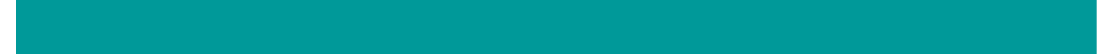 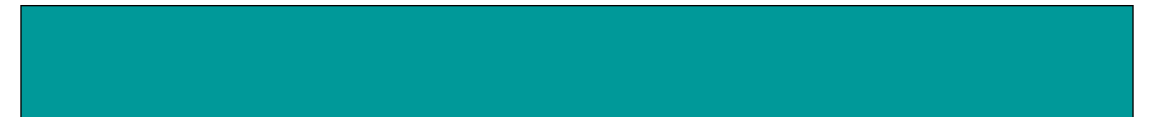 Arkansas, Ashley, Bradley,Chicot, Cleveland, Desha, Drew, Grant, Jefferson, and Lincoln. Two states border the Southeast Arkansas WDA, Louisiana to the south and Mississippi to the east; and the Pine Bluff Metropolitan Statistical Area is in this area.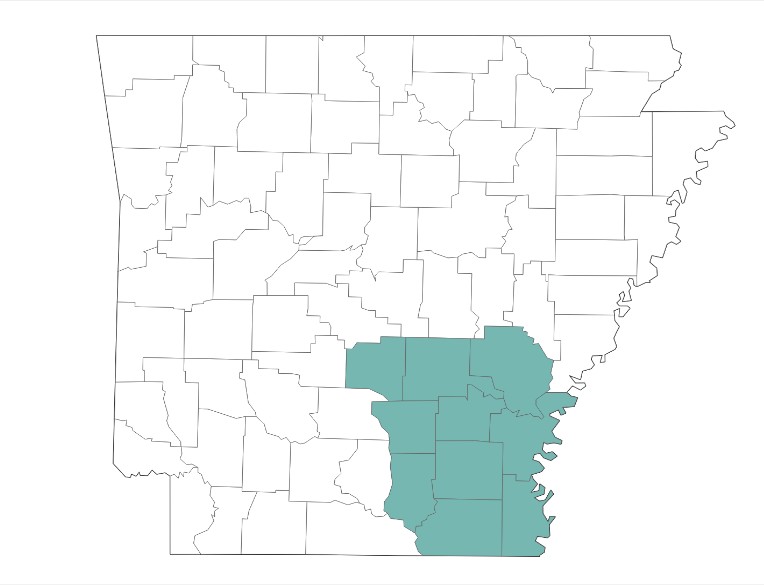 The Southeast Arkansas WDA lost 2,765 jobs between first and second quarter 2020. By first quarter 2021, the area had recovered 775 jobs for a 28.03 percent recovery. According to industry projections, the Southeast Arkansas WDA is expected to gain 284 new jobs between 2021 and 2023, a 0.35 percent increase. Goods-Producing industries are projected to experience a net gain of 300 new jobs, while the Services-Providing industries are predicted to experience a net gain of just 28 jobs jobs. The area could experience a decline of 44 Self-Employed Workers. The not-seasonally-adjusted averageunemployment rate for the first quarter of 2021 was 6.8 percent.Leisure and Hospitality is predicted to be the top and fastest growing supersector, with a gain of 314 employees between 2021 and 2023, an increase of 6.31 percent. Contributing to this growth is Religious, Grantmaking, Civic, Professional, and Similar Organizations, predicted to be the top growing industry in Southeast Arkansas, adding 269 jobs to its workforce. Transportation EquipmentManufacturing is slated to be the fastest growing industry, increasing its workforce by 9.84 percent. On the other side of the labor market,Educational Services is forecast to decline by 355 jobs, becoming the top declining industry, while Primary Metal Manufacturing could lose 15.50 percent of its workforce to become the fastest declining industry.Southeast Arkansas WDA employment is expected have 8,954 job openings annually during the 2021- 2023 projection period. Of these, 3,523 would be from employees leaving the workforce, while 5,289 could be created from those changing jobs. Growth and expansion could add 142 job openings each year.Community and Social Service Occupations is projected to be the top growing major group, adding 106 jobs to its workforce. Clergy leads the area in numeric change, adding 82 jobs to the job market. Legal Occupations could increase by 4.13 percent.Fundraisers is slated to be the fastest growing occupation, increasing its workforce by 30 percent. Elementary School Teachers, Except Special Education is slated to lose 39 jobs, or 4.44 percent of its workforce. Electrical Power-Line Installers and Repairers is predicted to decrease its workforce by 7.02 percent, to become the fastest declining occupation in the area. Overall, the Education, Training, and Library Occupations major group is estimated to lose 222 jobs, or 4.39 percent of its workforce.Southeast Arkansas Workforce Development Area2021-2023 Industry Projections by Major Division8788Southeast Arkansas Workforce Development AreaIndustry Rankings (by NAICS Subsector)Top 10 Growing Industries (Ranked by Numeric Change)Top 10 Fastest Growing Industries (Ranked by Percent Change)Top 5 Declining Industries (Ranked by Numeric Change)Top 5 Fastest Declining Industries (Ranked by Percent Change)8990Southeast Arkansas Workforce Development Area2021-2023 Occupational Projections by Major GroupSoutheast Arkansas Workforce Development AreaOccupational RankingsTop 10 Growing Occupations (Ranked by Numeric Change)Top 10 Fastest Growing Occupations (Ranked by Percent Change) (Minimum Numeric Change of 2)9192Top 10 Occupations by Annual ExitsTop 10 Occupations by Annual TransfersTop 10 Occupations by Total Annual OpeningsTop 5 Declining Occupations (Ranked by Numeric Change)Top 5 Fastest Declining Occupations (Ranked by Percent Change) (Minimum Decline of 5)9394This workforce product was funded by a grant awarded by the U.S. Department of Labor's Employment and Training Administration. The product was created by the recipient and does not necessarily reflect the official position of the U.S. Department of Labor. The Department of Labor makes no guarantees, warranties, or assurances of any kind, express or implied, with respect to such information, including any information on linked sites and including, but not limited to, accuracy of the information or its completeness, timeliness, usefulness, adequacy, continued availability, or ownership. This product is copyrighted by the institution that created it. Internal use by an organization and/or personal use by an individual for non-commercial purposes is permissible. All other uses require the prior authorization of the copyright owner.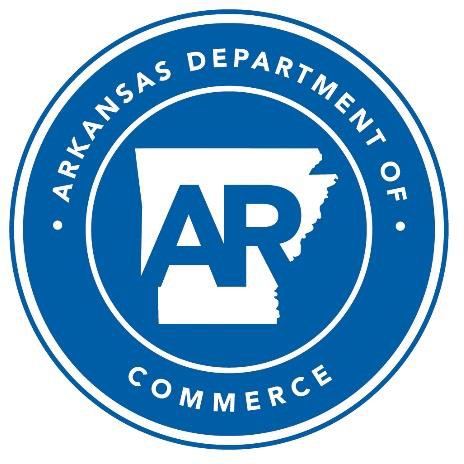 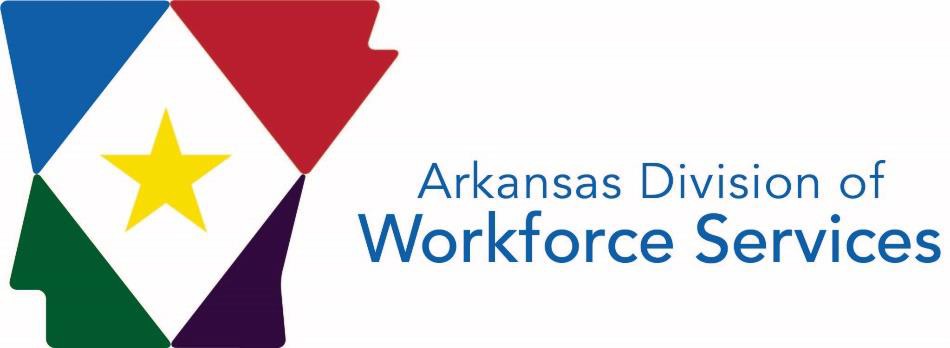 Explanation of Industry Projections Data…………………………………….6Explanation of Occupational Projections Data…………………………………….7Definition of Important Terms…………………………………….8Methodology…………………………………….9Total Employment Projections by Workforce Development Area…………………………………….11Percent Change of Total Employment…………………………………….12Local Workforce Development Areas…………………………………….13Northwest Arkansas Workforce Development Area…………………………………….14Area Profile…………………………………….142021-2023 Industry Projections by Major Division…………………………………….15Industry Rankings…………………………………….162021-2023 Occupational Projections by Major Group…………………………………….18Occupational Rankings…………………………………….19North Central Arkansas Workforce Development Area…………………………………….22Area Profile…………………………………….222021-2023 Industry Projections by Major Division…………………………………….23Industry Rankings…………………………………….242021-2023 Occupational Projections by Major Group…………………………………….26Occupational Rankings…………………………………….27Northeast Arkansas Workforce Development Area…………………………………….30Area Profile…………………………………….302021-2023 Industry Projections by Major Division…………………………………….31Industry Rankings…………………………………….322021-2023 Occupational Projections by Major Group…………………………………….34Occupational Rankings…………………………………….35Western Arkansas Workforce Development Area…………………………………….38Area Profile…………………………………….382021-2023 Industry Projections by Major Division…………………………………….39Industry Rankings…………………………………….402021-2023 Occupational Projections by Major Group…………………………………….42Occupational Rankings…………………………………….43West Central Arkansas Workforce Development Area…………………………………….46Area Profile…………………………………….462021-2023 Industry Projections by Major Division…………………………………….47Industry Rankings…………………………………….482021-2023 Occupational Projections by Major Group…………………………………….50Occupational Rankings…………………………………….51Central Arkansas Workforce Development Area…………………………………….54Area Profile…………………………………….542021-2023 Industry Projections by Major Division…………………………………….55Industry Rankings…………………………………….562021-2023 Occupational Projections by Major Group…………………………………….58Occupational Rankings…………………………………….59City of Little Rock Workforce Development Area…………………………………….62Area Profile…………………………………….622021-2023 Industry Projections by Major Division…………………………………….63Industry Rankings…………………………………….642021-2023 Occupational Projections by Major Group…………………………………….66Occupational Rankings…………………………………….67Eastern Arkansas Workforce Development Area…………………………………….70Area Profile…………………………………….702021-2023 Industry Projections by Major Division…………………………………….71Industry Rankings…………………………………….722021-2023 Occupational Projections by Major Group…………………………………….74Occupational Rankings…………………………………….75Southwest Arkansas Workforce Development Area…………………………………….78Area Profile…………………………………….782021-2023 Industry Projections by Major Division…………………………………….79Industry Rankings…………………………………….802021-2023 Occupational Projections by Major Group…………………………………….82Occupational Rankings…………………………………….83Southeast Arkansas Workforce Development Area…………………………………….86Area Profile…………………………………….862021-2023 Industry Projections by Major Division…………………………………….87Industry Rankings…………………………………….882021-2023 Occupational Projections by Major Group…………………………………….90Occupational Rankings…………………………………….91NAICSCodeNAICS Title2021Estimated Employment2023Projected EmploymentNumeric ChangePercent ChangeIndustry code according to the North American Industry ClassificationSystem ( NAICS) Title and Coding StructureIndustry t i t le according to the North American Industry Classification System ( NAICS) Title and Coding StructureAn estimate of thenumber of jobs in an industry in 2021The projected number of jobs expected to be in an industryin 2023Total number of jobs an industry is expected togain or loseover the 2021 to2023 periodPercent change in the number of jobs in anindustry over the 2021 to2023 periodStandard Occupational Classification (SOC)Standard Occupational Classification (SOC)EmploymentEmploymentChangeChangeAnnual OpeningsAnnual OpeningsAnnual OpeningsAnnual OpeningsCodeTitle2021Estimated2023ProjectedNumericPercentExitsTransfersChangeTotalThe occupational code based on the Standard Occupational Classification (SOC)Coding and Title StructureThe occupational title based on the Standard Occupational Classification (SOC) Coding and Title StructureAn estimate of the number of jobs in an occupation in 2021The projected number of jobs expected to be in an occupation in 2023Total number of jobs an occupation is expected to gain or lose over the 2021to 2023 periodPercent change in the number of jobs in an occupation over the 2021 to2023periodAverage number of annual job openings expected to be created during the projection period due to those leaving the workforce for four monthsor moreAverage number of annual job openingsexpected to be created during the projection period due to those transferring to an occupation in a different SOC Major GroupAverage number of annual job openings expected to be created during the projectionperiod due to the gain or decline in an occupationAverage number of annual job openings expected to be created during the projection period due to employment growth and separationsWorkforce Development Area2021Estimated Employment2023Projected EmploymentNumeric ChangePercent ChangeAnnual ExitsAnnual TransfersAnnual Change1Total Annual Openings2Northwest Arkansas329,584341,07611,4923.49%14,38422,0265,74642,156North Central Arkansas83,98586,4172,4322.90%3,8785,4881,21610,582Northeast Arkansas115,033118,4953,4623.01%5,1507,7171,73114,598Western Arkansas114,610115,6621,0520.92%5,1487,60552613,279West Central Arkansas122,961123,3103490.28%5,6898,31817414,181City of Little Rock200,858205,2774,4192.20%8,16012,5472,21022,917Central Arkansas181,674186,7425,0682.79%8,29612,3022,53423,132Eastern Arkansas38,00537,399-606-1.59%1,7342,528-3033,959Southwest Arkansas88,57588,007-568-0.64%3,8625,870-2849,448Southeast Arkansas80,33180,6152840.35%3,5235,2891428,954NAICSCodeNAICS Title2021Estimated Employment2023Projected EmploymentNumeric ChangePercent Change000000TOTAL ALL INDUSTRIES329,584341,07611,4923.49%006010Self Employed Workers, All Jobs27,07327,6675942.19%101000Goods Producing56,09157,4171,3262.36%101100NATURAL RESOURCES AND MINING4,6584,8311733.71%110000Agriculture, Forestry, Fishing and Hunting4,5564,7311753.84%210000Mining102100-2-1.96%101200Construction13,74614,1514052.95%101300MANUFACTURING37,68738,4357481.98%Non-Durable Goods Manufacturing24,62925,0314021.63%Durable Goods Manufacturing13,05813,4043462.65%102000Services Providing246,420255,9929,5723.88102100TRADE, TRANSPORTATION, AND UTILITIES62,84865,1872,3393.72%420000Wholesale Trade11,16611,5633973.56%440000Retail Trade31,87033,0211,1513.61%480000Transportation and Warehousing18,63219,3817494.02%220000Utilities1,1801,222423.56%102200INFORMATION2,2532,314612.71%102300FINANCIAL ACTIVITIES10,58710,9233363.17%520000Finance and Insurance7,3857,5521672.26%530000Real Estate and Rental and Leasing3,2023,3711695.28%102400PROFESSIONAL AND BUSINESS SERVICES49,93752,6642,7275.46%540000Professional, Scientific, and Technical Services14,17014,5954253.00%550000Management of Companies and Enterprises23,47024,9121,4426.14%560000Administrative and Support and Waste Management and Remediation Services12,29713,1578606.99%102500EDUCATION AND HEALTH SERVICES62,99063,8158251.31%610000Educational Services27,54627,503-43-0.16%620000Health Care and Social Assistance35,44436,3128682.45%102600LEISURE AND HOSPITALITY27,82828,7419133.28%710000Arts, Entertainment, and Recreation2,8222,9831615.71%720000Accommodation and Food Services25,00625,7587523.01%102700OTHER SERVICES (EXCEPT GOVERNMENT)16,87018,9342,06412.23%102800GOVERNMENT13,10713,4143072.34%NAICSCodeNAICS Title2021Estimated Employment2023Projected EmploymentNumeric ChangePercent Change813000Religious, Grantmaking, Civic, Professional, and Similar Organizations11,44613,3171,87116.35%551000Management of Companies and Enterprises23,47024,9121,4426.14%561000Administrative and Support Services11,61812,4808627.42%445000Food and Beverage Stores5,9786,5255479.15%484000Truck Transportation12,33112,8635324.31%722000Food Services and Drinking Places22,61923,1034842.14%621000Ambulatory Health Care Services12,91613,3884723.65%541000Professional, Scientific, and Technical Services14,17014,5954253.00%238000Specialty Trade Contractors9,83810,1262882.93%622000Hospitals9,94410,2302862.88%NAICSCodeNAICS Title2021Estimated Employment2023Projected EmploymentNumeric ChangePercent Change325000Chemical Manufacturing2242896529.02%813000Religious, Grantmaking, Civic, Professional, and Similar Organizations11,44613,3171,87116.35%721000Accommodation, including Hotels and Motels2,3872,65526811.23%336000Transportation Equipment Manufacturing2,7092,9692609.60%445000Food and Beverage Stores5,9786,5255479.15%425000Wholesale Electronic Markets and Agents and Brokers1,2441,3561129.00%322000Paper Manufacturing1,0311,122918.83%711000Performing Arts, Spectator Sports, and Related Industries260282228.46%112000Animal Production2,5162,7242088.27%712000Museums, Historical Sites, and Similar Institution555598437.75%NAICSCodeNAICS Title2021Estimated Employment2023Projected EmploymentNumeric ChangePercent Change814000Private Households1,2421,176-66-5.31%333000Machinery Manufacturing1,3401,295-45-3.36%611000Educational Services27,54627,503-43-0.16%331000Primary Metal Manufacturing724686-38-5.25%115000Support Activities for Agriculture and Forestry442407-35-7.92%NAICSCodeNAICS Title2021Estimated Employment2023Projected EmploymentNumeric ChangePercent Change485000Transit and Ground Passenger Transportation201170-31-15.42%115000Support Activities for Agriculture and Forestry442407-35-7.92%814000Private Households1,2421,176-66-5.31%331000Primary Metal Manufacturing724686-38-5.25%515000Broadcasting (except Internet)322309-13-4.04%SOCCodeSOC Title2021Estimated Employment2023Projected EmploymentNumeric ChangePercent ChangeAnnual ExitsAnnual TransfersAnnual ChangeTotal Annual Openings00-0000Total, All Occupations329,584341,07611,4923.49%14,38422,0265,74642,15611-0000Management Occupations29,83231,0501,2184.08%1,1201,4626093,19113-0000Business and Financial Operations Occupations19,81121,0701,2596.36%5471,2086302,38515-0000Computer and Mathematical Occupations11,04211,7366946.29%2385653471,15017-0000Architecture and Engineering Occupations2,8592,949903.15%721444526119-0000Life, Physical, and Social Science Occupations1,5741,618442.80%341192217521-0000Community and Social Service Occupations6,0286,5124848.03%24139624287923-0000Legal Occupations1,4281,487594.13%40593012925-0000Education, Training, and Library Occupations19,97320,016430.22%796894221,71227-0000Arts, Design, Entertainment, Sports, and Media Occupations4,8795,1442655.43%18030813262029-0000Healthcare Practitioners and Technical Occupations16,79017,4466563.91%4465363281,31031-0000Healthcare Support Occupations10,91811,2333152.89%6446931581,49533-0000Protective Service Occupations4,7694,9291603.36%1902848055435-0000Food Preparation and Serving Related Occupations24,65525,3056502.64%1,8622,5463254,73337-0000Building and Grounds Cleaning and Maintenance Occupations9,89710,3774804.85%5757402401,55539-0000Personal Care and Service Occupations6,8357,1883535.16%4395281761,14341-0000Sales and Related Occupations31,20332,1729693.11%1,6262,4284844,53843-0000Office and Administrative Support Occupations36,02036,7977772.16%1,7182,2583884,36445-0000Farming, Fishing, and Forestry Occupations3,6813,8041233.34%1564226264047-0000Construction and Extraction Occupations11,45511,8113563.11%3467961781,32049-0000Installation, Maintenance, and Repair Occupations11,76912,2204513.83%3727622261,36051-0000Production Occupations28,03828,6576192.21%1,0862,0733103,46953-0000Transportation and Material Moving Occupations36,12837,5551,4273.95%1,6522,8047145,170SOCCodeSOC Title2021Estimated Employment2023Projected EmploymentNumeric ChangePercent ChangeAnnual ExitsAnnual TransfersAnnual ChangeTotal Annual Openings53-3032Heavy and Tractor-Trailer Truck Drivers14,00614,5885824.16%5869702911,84711-1021General and Operations Managers5,8126,2053936.76%12037219668815-1256Software Developers and Software Quality Assurance Analysts and Testers5,2265,6133877.41%12626619458653-7065Stockers and Order Fillers4,7925,0832916.07%28148214690937-2011Janitors and Cleaners, Except Maids and Housekeeping Cleaners5,1965,4802845.47%33337414284921-2011Clergy2,4882,75526710.73%10815213439441-2031Retail Salespersons10,03110,2942632.62%5688401321,54011-9013Farmers, Ranchers, and Other Agricultural Managers10,96211,1842222.03%6833851111,17913-1131Fundraisers59180221135.70%224410617235-2014Cooks, Restaurant2,7953,0012067.37%170248103521SOCCodeSOC Title2021Estimated Employment2023Projected EmploymentNumeric ChangePercent ChangeAnnual ExitsAnnual TransfersAnnual ChangeTotal AnnualOpenings13-1131Fundraisers59180221135.70%224410617229-1215Family Medicine Physicians3514055415.38%64273727-3031Public Relations Specialists5506166612.00%1438338529-1171Nurse Practitioners5075655811.44%1117295721-2021Directors, Religious Activities and Education6226896710.77%26483410821-2011Clergy2,4882,75526710.73%10815213439415-1212Information Security Analysts4775275010.48%828256153-6021Parking Lot Attendants2932310.34%232713-1081Logisticians1,1871,30611910.03%26816016731-2011Occupational Therapy Assistants6066610.00%34310SOCCodeSOC Title2021Estimated Employment2023Projected EmploymentNumeric ChangePercent ChangeAnnual ExitsAnnual TransfersAnnual ChangeTotalAnnual Openings35-3023Fast Food and Counter Workers7,9398,0651261.59776846631,68511-9013Farmers, Ranchers, and Other Agricultural Managers10,96211,1842222.036833851111,17953-3032Heavy and Tractor-Trailer Truck Drivers14,00614,5885824.165869702911,84741-2031Retail Salespersons10,03110,2942632.625688401321,54041-2011Cashiers4,8885,0501623.314224768197937-2011Janitors and Cleaners, Except Maids and Housekeeping Cleaners5,1965,4802845.4733337414284943-9061Office Clerks, General5,9166,0841682.843283568476835-3031Waiters and Waitresses4,1414,235942.273085004785553-7065Stockers and Order Fillers4,7925,0832916.0728148214690931-1120Home Health and Personal Care Aides3,5163,6311153.2722920258489SOCCodeSOC Title2021Estimated Employment2023Projected EmploymentNumeric ChangePercent ChangeAnnual ExitsAnnual TransfersAnnual ChangeTotal Annual Openings53-3032Heavy and Tractor-Trailer Truck Drivers14,00614,5885824.165869702911,84735-3023Fast Food and Counter Workers7,9398,0651261.59776846631,68541-2031Retail Salespersons10,03110,2942632.625688401321,54035-3031Waiters and Waitresses4,1414,235942.273085004785553-7065Stockers and Order Fillers4,7925,0832916.0728148214690941-2011Cashiers4,8885,0501623.314224768197953-7062Laborers and Freight, Stock, and Material Movers, Hand4,9815,1631823.652224429175511-9013Farmers, Ranchers, and Other Agricultural Managers10,96211,1842222.036833851111,17937-2011Janitors and Cleaners, Except Maids and Housekeeping Cleaners5,1965,4802845.4733337414284943-4051Customer Service Representatives4,6854,8371523.2422437476674SOCCodeSOC Title2021Estimated Employment2023Projected EmploymentNumeric ChangePercent ChangeAnnual ExitsAnnual TransfersAnnual ChangeTotal AnnualOpenings53-3032Heavy and Tractor-Trailer Truck Drivers14,00614,5885824.165869702911,84735-3023Fast Food and Counter Workers7,9398,0651261.59776846631,68541-2031Retail Salespersons10,03110,2942632.625688401321,54011-9013Farmers, Ranchers, and Other Agricultural Managers10,96211,1842222.036833851111,17941-2011Cashiers4,8885,0501623.314224768197953-7065Stockers and Order Fillers4,7925,0832916.0728148214690935-3031Waiters and Waitresses4,1414,235942.273085004785537-2011Janitors and Cleaners, Except Maids and Housekeeping Cleaners5,1965,4802845.4733337414284943-9061Office Clerks, General5,9166,0841682.843283568476853-7062Laborers and Freight, Stock, and Material Movers, Hand4,9815,1631823.6522244291755SOCCodeSOC Title2021Estimated Employment2023Projected EmploymentNumeric ChangePercent ChangeAnnual ExitsAnnual TransfersAnnual ChangeTotalAnnual Openings43-3071Tellers1,2811,254-27-2.11%5280-1411841-3011Advertising Sales Agents248236-12-4.84%822-62443-6011Executive Secretaries and Executive Administrative Assistants522511-11-2.11%2629-64951-9198Helpers--Production Workers3,0663,056-10-0.33%144288-542751-4033Grinding, Lapping, Polishing, and Buffing Machine Tool Setters, Operators, and Tenders, Metal and Plastic174167-7-4.02%812-416SOCCodeSOC Title2021Estimated Employment2023Projected EmploymentNumeric ChangePercent ChangeAnnual ExitsAnnual TransfersAnnual ChangeTotal Annual Openings41-3011Advertising Sales Agents248236-12-4.84%822-62443-6012Legal Secretaries6360-3-4.76%34-2551-4033Grinding, Lapping, Polishing, and Buffing Machine Tool Setters, Operators, and Tenders, Metal and Plastic174167-7-4.02%812-41627-3011Radio and Television Announcers5755-2-3.51%23-1427-3041Editors5957-2-3.39%24-15NAICSCodeNAICS Title2021Estimated Employment2023Projected EmploymentNumeric ChangePercent Change000000TOTAL ALL INDUSTRIES83,98586,4172,4322.90%006010Self Employed Workers, All Jobs9,87110,4155445.51%101000Goods Producing15,32116,2889676.31%101100NATURAL RESOURCES AND MINING3,5604,31775721.26%110000Agriculture, Forestry, Fishing and Hunting3,1143,88477024.73%210000Mining446433-13-2.91%101200CONSTRUCTION2,7382,822843.07%101300MANUFACTURING9,0239,1491261.40%Non-Durable Manufacturing4,0843,936-148-3.62%Durable Goods Manufacturing4,9395,2132745.55%102000Services Providing58,79359,7149211.57%102100TRADE, TRANSPORTATION, AND UTILITIES15,19015,4692791.84%420000Wholesale Trade1,4261,415-11-0.77%440000Retail Trade9,5629,8452832.96%480000Transportation and Warehousing3,6143,658441.22%220000Utilities588551-37-6.29%102200INFORMATION352364123.41%102300FINANCIAL ACTIVITIES2,7462,8901445.24%520000Finance and Insurance2,1462,2751296.01%530000Real Estate and Rental and Leasing600615152.50%102400PROFESSIONAL AND BUSINESS SERVICES3,3243,5282046.14%540000Professional, Scientific, and Technical Services9811,011303.06%550000Management of Companies and Enterprises30831792.92%560000Administrative and Support and Waste Management and Remediation Services2,0352,2001658.11%102500EDUCATION AND HEALTH SERVICES21,97721,868-109-0.50%610000Educational Services8,4078,032-375-4.46%620000Health Care and Social Assistance13,57013,8362661.96%102600LEISURE AND HOSPITALITY6,0426,2051632.70%710000Arts, Entertainment, and Recreation281273-8-2.85%720000Accommodation and Food Services5,7615,9321712.97%102700OTHER SERVICES (EXCEPT GOVERNMENT)3,7993,9731744.58%102800GOVERNMENT5,3635,417541.01%NAICSCodeNAICS Title2021Estimated Employment2023Projected EmploymentNumeric ChangePercent Change111000Crop Production1,4221,92049835.02%112000Animal Production1,4251,68726218.39%813000Religious, Grantmaking, Civic, Professional, and Similar Organizations2,5372,7341977.77%561000Administrative and Support Services1,8842,0541709.02%621000Ambulatory Health Care Services4,5024,6671653.67%722000Food Services and Drinking Places5,2255,3561312.51%336000Transportation Equipment Manufacturing1,2601,3811219.60%332000Fabricated Metal Product Manufacturing60672511919.64%444000Building Material and Garden Equipment and Supplies Dealers1,0571,17611911.26%622000Hospitals4,2354,320852.01%NAICSCodeNAICS Title2021Estimated Employment2023Projected EmploymentNumeric ChangePercent Change111000Crop Production1,4221,92049835.02%113000Forestry and Logging38491128.95%323000Printing and Related Support Activities861051922.09%332000Fabricated Metal Product Manufacturing60672511919.64%517000Telecommunications1531833019.61%112000Animal Production1,4251,68726218.39%334000Computer and Electronic Product Manufacturing941051111.70%444000Building Material and Garden Equipment and Supplies Dealers1,0571,17611911.26%331000Primary Metal Manufacturing6797507110.46%524000Insurance Carriers and Related Activities5055575210.30%NAICSCodeNAICS Title2021Estimated Employment2023Projected EmploymentNumeric ChangePercent Change611000Educational Services8,4078,032-375-4.46%311000Food Manufacturing2,7772,648-129-4.65%484000Truck Transportation1,4161,359-57-4.03%814000Private Households245199-46-18.78%445000Food and Beverage Stores1,2641,225-39-3.09%NAICSCodeNAICS Title2021Estimated Employment2023Projected EmploymentNumeric ChangePercent Change335000Electrical Equipment, Appliance, and Component Manufacturing158127-31-19.62%814000Private Households245199-46-18.78%511000Publishing Industries (except Internet)8368-15-18.07%451000Sporting Goods, Hobby, Book, and Music Stores138117-21-15.22%488000Support Activities for Transportation130114-16-12.31%SOCCodeSOC Title2021Estimated Employment2023Projected EmploymentNumeric ChangePercent ChangeAnnual ExitsAnnual TransfersAnnual ChangeTotal Annual Openings00-0000Total, All Occupations83,98586,4172,4322.90%3,8785,4881,21610,58211-0000Management Occupations11,07611,6465705.15%5584672851,31013-0000Business and Financial Operations Occupations1,6941,766724.25%461023618415-0000Computer and Mathematical Occupations387400133.36%82063417-0000Architecture and Engineering Occupations47247751.06%122423819-0000Life, Physical, and Social Science Occupations25025110.40%41902321-0000Community and Social Service Occupations1,8541,947935.02%711194623623-0000Legal Occupations279295165.73%81282825-0000Education, Training, and Library Occupations5,8245,601-223-3.83%220254-11236227-0000Arts, Design, Entertainment, Sports, and Media Occupations519539203.85%2334106729-0000Healthcare Practitioners and Technical Occupations6,4456,6251802.79%1682109046831-0000Healthcare Support Occupations3,8633,960972.51%2342384852033-0000Protective Service Occupations1,7981,824261.45%721021318735-0000Food Preparation and Serving Related Occupations6,6846,7881041.56%516686521,25437-0000Building and Grounds Cleaning and Maintenance Occupations2,4072,481743.07%1411783735639-0000Personal Care and Service Occupations1,0551,091363.41%68821816841-0000Sales and Related Occupations6,9947,1831892.70%392570941,05643-0000Office and Administrative Support Occupations8,8869,0081221.37%424543611,02845-0000Farming, Fishing, and Forestry Occupations2,1792,67249322.63%10227524662347-0000Construction and Extraction Occupations2,8512,939883.09%881994433149-0000Installation, Maintenance, and Repair Occupations3,7953,892972.56%1172484841351-0000Production Occupations6,6926,8581662.48%2424948381953-0000Transportation and Material Moving Occupations7,9818,1741932.42%362614961,072SOCCodeSOC Title2021Estimated Employment2023Projected EmploymentNumeric ChangePercent ChangeAnnual ExitsAnnual TransfersAnnual ChangeTotal Annual Openings11-9013Farmers, Ranchers, and Other Agricultural Managers7,4537,9074546.09%47426722796853-7051Industrial Truck and Tractor Operators885969849.49%28714214141-2031Retail Salespersons2,0912,164733.49%1191763633151-4121Welders, Cutters, Solderers, and Brazers656717619.30%18543010221-2011Clergy621672518.21%2638269011-1021General and Operations Managers1,2141,260463.79%24762312353-7065Stockers and Order Fillers9721,013414.22%56972017343-9061Office Clerks, General1,5131,549362.38%84911819331-1120Home Health and Personal Care Aides1,3531,388352.59%88781818435-3023Fast Food and Counter Workers2,5762,611351.36%25227418544SOCCodeSOC Title2021Estimated Employment2023Projected EmploymentNumeric ChangePercent ChangeAnnual ExitsAnnual TransfersAnnual ChangeTotal AnnualOpenings27-3031Public Relations Specialists3340721.21%124751-4041Machinists1802103016.67%614153549-2022Telecommunications Equipment Installers and Repairers, Except Line Installers4552715.56%2441015-1256Software Developers and Software Quality Assurance Analysts and Testers5563814.55%234913-1131Fundraisers4956714.29%2441051-4072Molding, Coremaking, and Casting Machine Setters, Operators, and Tenders, Metal and Plastic86961011.63%3651453-7063Machine Feeders and Offbearers1601781811.25%101293129-1171Nurse Practitioners1441601611.11%3581613-2061Financial Examiners3741410.81%122549-9043Maintenance Workers, Machinery3033310.00%1225SOCCodeSOC Title2021Estimated Employment2023Projected EmploymentNumeric ChangePercent ChangeAnnual ExitsAnnual TransfersAnnual ChangeTotalAnnual Openings11-9013Farmers, Ranchers, and Other Agricultural Managers7,4537,9074546.09%47426722796835-3023Fast Food and Counter Workers2,5762,611351.36%2522741854441-2011Cashiers1,9391,971321.65%1661871636941-2031Retail Salespersons2,0912,164733.49%1191763633131-1131Nursing Assistants1,5101,51880.53%9786418731-1120Home Health and Personal Care Aides1,3531,388352.59%88781818443-9061Office Clerks, General1,5131,549362.38%84911819335-3031Waiters and Waitresses1,1081,121131.17%82133622153-3032Heavy and Tractor-Trailer Truck Drivers2,0162,001-15-0.74%82136-821037-2011Janitors and Cleaners, Except Maids and Housekeeping Cleaners1,0541,076222.09%667411151SOCCodeSOC Title2021Estimated Employment2023Projected EmploymentNumeric ChangePercent ChangeAnnual ExitsAnnual TransfersAnnual ChangeTotal Annual Openings35-3023Fast Food and Counter Workers2,5762,611351.36%2522741854411-9013Farmers, Ranchers, and Other Agricultural Managers7,4537,9074546.09%47426722796841-2011Cashiers1,9391,971321.65%1661871636941-2031Retail Salespersons2,0912,164733.49%1191763633153-3032Heavy and Tractor-Trailer Truck Drivers2,0162,001-15-0.74%82136-821035-3031Waiters and Waitresses1,1081,121131.17%82133622153-7065Stockers and Order Fillers9721,013414.22%56972017335-1012First-Line Supervisors of Food Preparation and Serving Workers885900151.69%4091813943-9061Office Clerks, General1,5131,549362.38%84911819331-1131Nursing Assistants1,5101,51880.53%97864187SOCCodeSOC Title2021Estimated Employment2023Projected EmploymentNumeric ChangePercent ChangeAnnual ExitsAnnual TransfersAnnual ChangeTotal AnnualOpenings11-9013Farmers, Ranchers, and Other Agricultural Managers7,4537,9074546.09%47426722796835-3023Fast Food and Counter Workers2,5762,611351.36%2522741854441-2011Cashiers1,9391,971321.65%1661871636941-2031Retail Salespersons2,0912,164733.49%1191763633135-3031Waiters and Waitresses1,1081,121131.17%82133622153-3032Heavy and Tractor-Trailer Truck Drivers2,0162,001-15-0.74%82136-821043-9061Office Clerks, General1,5131,549362.38%84911819331-1131Nursing Assistants1,5101,51880.53%9786418731-1120Home Health and Personal Care Aides1,3531,388352.59%88781818453-7065Stockers and Order Fillers9721,013414.22%569720173SOCCodeSOC Title2021Estimated Employment2023Projected EmploymentNumeric ChangePercent ChangeAnnual ExitsAnnual TransfersAnnual ChangeTotalAnnual Openings25-2031Secondary School Teachers, Except Special and Career/Technical Education1,002961-41-4.09%2640-204625-2021Elementary School Teachers, Except Special Education976936-40-4.10%3038-204825-9045Teaching Assistants, Except Postsecondary948912-36-3.80%4244-186851-9111Packaging and Filling Machine Operators and Tenders424406-18-4.25%1728-93653-3032Heavy and Tractor-Trailer Truck Drivers2,0162,001-15-0.74%82136-8210SOCCodeSOC Title2021Estimated Employment2023Projected EmploymentNumeric ChangePercent ChangeAnnual ExitsAnnual TransfersAnnual ChangeTotal Annual Openings51-7042Woodworking Machine Setters, Operators, andTenders, Except Sawing7368-5-6.85%25-2525-9031Instructional Coordinators8277-5-6.10%44-2649-9051Electrical Power-Line Installers and Repairers124117-7-5.65%28-4625-2052Special Education Teachers, Kindergarten and Elementary School112107-5-4.46%44-2625-2032Career/Technical Education Teachers, Secondary School115110-5-4.35%34-25NAICSCodeNAICS Title2021Estimated Employment2023Projected EmploymentNumeric ChangePercent Change000000TOTAL ALL INDUSTRIES115,033118,4953,4623.01%006010Self Employed Workers, All Jobs8,2938,183-110-1.33%101000Goods Producing28,19030,0701,8806.67%101100NATURAL RESOURCES AND MINING3,3783,420421.24%110000Agriculture, Forestry, Fishing and Hunting3,2843,326421.28%210000Mining949400.00%101200CONSTRUCTION3,6773,9783018.19%101300MANUFACTURING21,13522,6721,5377.27%Non-Durable Goods Manufacturing7,5378,0324956.57%Durable Goods Manufacturing13,59814,6401,0427.66%102000Services Providing78,55080,2421,6922.15%102100TRADE, TRANSPORTATION, AND UTILITIES19,35119,7313801.96%420000Wholesale Trade3,8083,847391.02%440000Retail Trade11,83312,1002672.26%480000Transportation and Warehousing3,3323,4341023.06%220000Utilities378350-28-7.41%102200INFORMATION590552-38-6.44%102300FINANCIAL ACTIVITIES3,4593,448-11-0.32%520000Finance and Insurance2,4082,41240.17%530000Real Estate and Rental and Leasing1,0511,036-15-1.43%102400PROFESSIONAL AND BUSINESS SERVICES7,1467,4392934.10%540000Professional, Scientific, and Technical Services1,6701,720502.99%550000Management of Companies and Enterprises601633325.32%560000Administrative and Support and Waste Management and Remediation Services4,8755,0862114.33%102500EDUCATION AND HEALTH SERVICES28,86029,2153551.23%610000Educational Services11,16211,150-12-0.11%620000Health Care and Social Assistance17,69818,0653672.07%102600LEISURE AND HOSPITALITY8,7889,0202322.64%710000Arts, Entertainment, and Recreation513532193.70%720000Accommodation and Food Services8,2758,4882132.57%102700OTHER SERVICES (EXCEPT GOVERNMENT)4,0294,46643710.85%102800GOVERNMENT6,3276,371440.70%NAICSCodeNAICS Title2021Estimated Employment2023Projected EmploymentNumeric ChangePercent Change331000Primary Metal Manufacturing3,7824,36658415.44%333000Machinery Manufacturing2,9693,35538613.00%813000Religious, Grantmaking, Civic, Professional, and Similar Organizations2,2712,59532414.27%311000Food Manufacturing3,9934,3163238.09%238000Specialty Trade Contractors2,4602,74128111.42%622000Hospitals6,3586,5842263.55%621000Ambulatory Health Care Services5,3175,5111943.65%561000Administrative and Support Services4,5124,6871753.88%722000Food Services and Drinking Places7,7497,9031541.99%325000Chemical Manufacturing1,2121,3271159.49%NAICSCodeNAICS Title2021Estimated Employment2023Projected EmploymentNumeric ChangePercent Change814000Private Households40350710425.81%512000Motion Picture and Sound Recording Industries2632623.08%331000Primary Metal Manufacturing3,7824,36658415.44%813000Religious, Grantmaking, Civic, Professional, and Similar Organizations2,2712,59532414.27%339000Miscellaneous Manufacturing3323764413.25%333000Machinery Manufacturing2,9693,35538613.00%493000Warehousing and Storage4254805512.94%238000Specialty Trade Contractors2,4602,74128111.42%721000Accommodation, including Hotels and Motels5265855911.22%562000Waste Management and Remediation Service363399369.92%NAICSCodeNAICS Title2021Estimated Employment2023Projected EmploymentNumeric ChangePercent Change335000Electrical Equipment, Appliance, and Component Manufacturing559485-74-13.24%624000Social Assistance3,8903,837-53-1.36%511000Publishing Industries (except Internet)8551-34-40.00%221000Utilities378350-28-7.41%443000Electronics and Appliance Stores223197-26-11.66%NAICSCodeNAICS Title2021Estimated Employment2023Projected EmploymentNumeric ChangePercent Change511000Publishing Industries (except Internet)8551-34-40.00%425000Wholesale Electronic Markets and Agents and Brokers5741-16-28.07%335000Electrical Equipment, Appliance, and Component Manufacturing559485-74-13.24%443000Electronics and Appliance Stores223197-26-11.66%485000Transit and Ground Passenger Transportation5549-6-10.91%SOCCodeSOC Title2021Estimated Employment2023Projected EmploymentNumeric ChangePercent ChangeAnnual ExitsAnnual TransfersAnnual ChangeTotal Annual Openings00-0000Total, All Occupations115,033118,4953,4623.01%5,1507,7171,73114,59811-0000Management Occupations9,3439,4541111.19%3804345687013-0000Business and Financial Operations Occupations2,9203,018983.36%821784930915-0000Computer and Mathematical Occupations844874303.55%1742157417-0000Architecture and Engineering Occupations9311,019889.45%22484411419-0000Life, Physical, and Social Science Occupations456474183.95%93295021-0000Community and Social Service Occupations2,2032,275723.27%801403625623-0000Legal Occupations30030551.67%81222225-0000Education, Training, and Library Occupations7,9767,969-7-0.09%319360-467527-0000Arts, Design, Entertainment, Sports, and Media Occupations787843567.12%32522811229-0000Healthcare Practitioners and Technical Occupations8,1898,4742853.48%21426214261831-0000Healthcare Support Occupations5,0075,1421352.70%3023086867833-0000Protective Service Occupations1,4731,489161.09%5683814735-0000Food Preparation and Serving Related Occupations8,5128,6821702.00%662866851,61337-0000Building and Grounds Cleaning and Maintenance Occupations3,5553,6911363.83%2122626854239-0000Personal Care and Service Occupations2,6692,8581897.08%1702149447841-0000Sales and Related Occupations10,77010,9091391.29%588863701,52143-0000Office and Administrative Support Occupations12,28912,4441551.26%584754781,41645-0000Farming, Fishing, and Forestry Occupations2,0732,102291.40%872361433747-0000Construction and Extraction Occupations3,7393,9512125.67%11826310648749-0000Installation, Maintenance, and Repair Occupations5,7186,0203025.28%18237215170551-0000Production Occupations14,35715,1227655.33%5171,0693821,96853-0000Transportation and Material Moving Occupations10,92211,3804584.19%5088672291,604SOCCodeSOC Title2021Estimated Employment2023Projected EmploymentNumeric ChangePercent ChangeAnnual ExitsAnnual TransfersAnnual ChangeTotal AnnualOpenings49-9041Industrial Machinery Mechanics1,2421,39615412.40%40727718951-4121Welders, Cutters, Solderers, and Brazers1,2021,301998.24%33985018153-7062Laborers and Freight, Stock, and Material Movers, Hand1,5731,668956.04%711414826053-7065Stockers and Order Fillers1,7481,834864.92%1021744331951-2090Miscellaneous Assemblers and Fabricators2,4492,533843.43%951784231551-1011First-Line Supervisors of Production and Operating Workers1,1841,262786.59%37823915847-2111Electricians6206907011.29%19483510253-7051Industrial Truck and Tractor Operators1,0081,076686.75%32803414635-3023Fast Food and Counter Workers3,2263,288621.92%3163443169151-4023Rolling Machine Setters, Operators, and Tenders, Metal and Plastic4394996013.67%16293075SOCCodeSOC Title2021Estimated Employment2023Projected EmploymentNumeric ChangePercent ChangeAnnual ExitsAnnual TransfersAnnual ChangeTotalAnnual Openings27-3031Public Relations Specialists661013553.03%26182617-2131Materials Engineers68801217.65%2361119-5012Occupational Health and Safety Technicians3540514.29%122517-2141Mechanical Engineers1762012514.20%38122351-4023Rolling Machine Setters, Operators, and Tenders, Metal and Plastic4394996013.67%1629307513-1081Logisticians4652613.04%133749-9043Maintenance Workers, Machinery77871012.99%2451151-4034Lathe and Turning Machine Tool Setters, Operators, and Tenders, Metal and Plastic7079912.86%2541149-9041Industrial Machinery Mechanics1,2421,39615412.40%40727718951-9022Grinding and Polishing Workers, Hand4146512.20%2327SOCCodeSOC Title2021Estimated Employment2023Projected EmploymentNumeric ChangePercent ChangeAnnual ExitsAnnual TransfersAnnual ChangeTotalAnnual Openings35-3023Fast Food and Counter Workers3,2263,288621.92%3163443169111-9013Farmers, Ranchers, and Other Agricultural Managers4,2404,177-63-1.49%260146-3237441-2011Cashiers2,7712,809381.37%2382671952441-2031Retail Salespersons3,4173,467501.46%1922842550143-9061Office Clerks, General2,5332,570371.46%1391521830931-1120Home Health and Personal Care Aides2,0342,072381.87%1321161926737-2011Janitors and Cleaners, Except Maids and Housekeeping Cleaners1,9291,973442.28%1221362228053-7065Stockers and Order Fillers1,7481,834864.92%1021744331935-3031Waiters and Waitresses1,2881,315272.10%961561426651-2090Miscellaneous Assemblers and Fabricators2,4492,533843.43%9517842315SOCCodeSOC Title2021Estimated Employment2023Projected EmploymentNumeric ChangePercent ChangeAnnual ExitsAnnual TransfersAnnual ChangeTotal Annual Openings35-3023Fast Food and Counter Workers3,2263,288621.92%3163443169141-2031Retail Salespersons3,4173,467501.46%1922842550141-2011Cashiers2,7712,809381.37%2382671952451-2090Miscellaneous Assemblers and Fabricators2,4492,533843.43%951784231553-7065Stockers and Order Fillers1,7481,834864.92%1021744331935-3031Waiters and Waitresses1,2881,315272.10%961561426643-9061Office Clerks, General2,5332,570371.46%1391521830911-9013Farmers, Ranchers, and Other Agricultural Managers4,2404,177-63-1.49%260146-3237453-7062Laborers and Freight, Stock, and Material Movers, Hand1,5731,668956.04%711414826037-2011Janitors and Cleaners, Except Maids and Housekeeping Cleaners1,9291,973442.28%1221362228053-3032Heavy and Tractor-Trailer Truck Drivers1,9752,022472.38%8213624242SOCCodeSOC Title2021Estimated Employment2023Projected EmploymentNumeric ChangePercent ChangeAnnual ExitsAnnual TransfersAnnual ChangeTotal Annual Openings35-3023Fast Food and Counter Workers3,2263,288621.92%3163443169141-2011Cashiers2,7712,809381.37%2382671952441-2031Retail Salespersons3,4173,467501.46%1922842550111-9013Farmers, Ranchers, and Other Agricultural Managers4,2404,177-63-1.49%260146-3237453-7065Stockers and Order Fillers1,7481,834864.92%1021744331951-2090Miscellaneous Assemblers and Fabricators2,4492,533843.43%951784231543-9061Office Clerks, General2,5332,570371.46%1391521830937-2011Janitors and Cleaners, Except Maids and Housekeeping Cleaners1,9291,973442.28%1221362228031-1120Home Health and Personal Care Aides2,0342,072381.87%1321161926735-3031Waiters and Waitresses1,2881,315272.10%9615614266SOCCodeSOC Title2021Estimated Employment2023Projected EmploymentNumeric ChangePercent ChangeAnnual ExitsAnnual TransfersAnnual ChangeTotal AnnualOpenings11-9013Farmers, Ranchers, and Other Agricultural Managers4,2404,177-63-1.49%260146-3237425-2021Elementary School Teachers, Except Special Education1,1391,119-20-1.76%3445-106925-2031Secondary School Teachers, Except Special and Career/Technical Education1,1411,121-20-1.75%3046-106625-9045Teaching Assistants, Except Postsecondary982962-20-2.04%4446-108043-3071Tellers453441-12-2.65%1828-640SOCCodeSOC Title2021Estimated Employment2023Projected EmploymentNumeric ChangePercent ChangeAnnual ExitsAnnual TransfersAnnual ChangeTotal Annual Openings27-1023Floral Designers6864-4-5.88%24-2425-9031Instructional Coordinators6360-3-4.76%32-2339-4031Morticians, Undertakers, and Funeral Directors4644-2-4.35%23-1413-1031Claims Adjusters, Examiners, and Investigators7370-3-4.11%24-2431-9094Medical Transcriptionists5048-2-4.00%24-15NAICSCodeNAICS Title2021Estimated Employment2023Projected EmploymentNumeric ChangePercent Change000000TOTAL ALL INDUSTRIES114,610115,6621,0520.92%006010Self Employed Workers, All Jobs9,0848,923-161-1.77%101000Goods Producing26,50627,1616552.47%101100NATURAL RESOURCES AND MINING2,4792,498190.77%110000Agriculture, Forestry, Fishing and Hunting2,0542,144904.38%210000Mining425354-71-16.71%101200CONSTRUCTION3,8583,86570.18%101300MANUFACTURING20,16920,7986293.12%Non-Durable Goods Manufacturing11,91412,3634493.77%Durable Goods Manufacturing8,2558,4351802.18%102000Services Providing79,02079,5785580.71%102100TRADE, TRANSPORTATION, AND UTILITIES21,77521,834590.27%420000Wholesale Trade3,5943,60390.25%440000Retail Trade12,04512,3052602.16%480000Transportation and Warehousing5,4595,269-190-3.48%220000Utilities677657-20-2.95%102200INFORMATION917900-17-1.85%102300FINANCIAL ACTIVITIES3,4053,187-218-6.40%520000Finance and Insurance2,3282,152-176-7.56%530000Real Estate and Rental and Leasing1,0771,035-42-3.90%102400PROFESSIONAL AND BUSINESS SERVICES9,5999,9173183.31%540000Professional, Scientific, and Technical Services1,9812,041603.03%550000Management of Companies and Enterprises1,4721,371-101-6.86%560000Administrative and Support and Waste Management and Remediation Services6,1466,5053595.84%102500EDUCATION AND HEALTH SERVICES24,29724,4961990.82%610000Educational Services8,5808,513-67-0.78%620000Health Care and Social Assistance15,71715,9832661.69%102600LEISURE AND HOSPITALITY8,2198,3841652.01%710000Arts, Entertainment, and Recreation393418256.36%720000Accommodation and Food Services7,8267,9661401.79%102700OTHER SERVICES (EXCEPT GOVERNMENT)4,6214,575-46-1.00%102800GOVERNMENT6,1876,285981.58%NAICSCodeNAICS Title2021Estimated Employment2023Projected EmploymentNumeric ChangePercent Change561000Administrative and Support Services5,9756,3403656.11%621000Ambulatory Health Care Services5,3385,5321943.63%311000Food Manufacturing8,7968,9731772.01%333000Machinery Manufacturing9961,15616016.06%322000Paper Manufacturing1,5881,687996.23%321000Wood Product Manufacturing7278259813.48%512000Motion Picture and Sound Recording Industries4013494235.00%813000Religious, Grantmaking, Civic, Professional, and Similar Organizations2,7562,842863.12%999100Federal Government, Excluding Post Office1,0641,144807.52%722000Food Services and Drinking Places7,2817,360791.09%NAICSCodeNAICS Title2021Estimated Employment2023Projected EmploymentNumeric ChangePercent Change512000Motion Picture and Sound Recording Industries4013494235.00%326000Plastics and Rubber Products Manufacturing3994697017.54%323000Printing and Related Support Activities3313885717.22%334000Computer and Electronic Product Manufacturing1161351916.38%333000Machinery Manufacturing9961,15616016.06%321000Wood Product Manufacturing7278259813.48%316000Leather and Allied Product Manufacturing1561751912.18%721000Accommodation, including Hotels and Motels5456066111.19%112000Animal Production821896759.14%442000Furniture and Home Furnishings Stores273295228.06%NAICSCodeNAICS Title2021Estimated Employment2023Projected EmploymentNumeric ChangePercent Change484000Truck Transportation3,8803,733-147-3.79%814000Private Households419295-124-29.59%551000Management of Companies and Enterprises1,4721,371-101-6.86%522000Credit Intermediation and Related Activities1,5551,466-89-5.72%611000Educational Services8,5808,513-67-0.78%NAICSCodeNAICS Title2021Estimated Employment2023Projected EmploymentNumeric ChangePercent Change511000Publishing Industries (except Internet)6944-25-36.23%213000Support Activities for Mining182122-60-32.97%814000Private Households419295-124-29.59%211000Oil and Gas Extraction6951-18-26.09%523000Securities, Commodity Contracts, and Other Financial Investments and Related Activities136104-32-23.53%SOCCodeSOC Title2021Estimated Employment2023Projected EmploymentNumeric ChangePercent ChangeAnnual ExitsAnnual TransfersAnnual ChangeTotal Annual Openings00-0000Total, All Occupations114,610115,6621,0520.92%5,1487,60552613,27911-0000Management Occupations10,33210,305-27-0.26%420471-1487713-0000Business and Financial Operations Occupations3,4213,457361.05%941961830815-0000Computer and Mathematical Occupations90590500.00%184606417-0000Architecture and Engineering Occupations70771470.99%183445619-0000Life, Physical, and Social Science Occupations479501224.59%934115421-0000Community and Social Service Occupations2,0752,143683.28%781353424723-0000Legal Occupations492506142.85%142474525-0000Education, Training, and Library Occupations7,1647,228640.89%3003303266227-0000Arts, Design, Entertainment, Sports, and Media Occupations659703446.68%2642229029-0000Healthcare Practitioners and Technical Occupations7,3867,5211351.83%1962366850031-0000Healthcare Support Occupations4,8134,879661.37%2892993362133-0000Protective Service Occupations1,7031,749462.70%721062320135-0000Food Preparation and Serving Related Occupations8,4328,531991.17%664855501,56937-0000Building and Grounds Cleaning and Maintenance Occupations2,8992,927280.97%1682101439239-0000Personal Care and Service Occupations1,4911,49540.27%93112220741-0000Sales and Related Occupations11,40511,452470.41%606916241,54643-0000Office and Administrative Support Occupations11,66211,541-121-1.04%556704-601,20045-0000Farming, Fishing, and Forestry Occupations1,6061,669633.92%671853228447-0000Construction and Extraction Occupations3,9483,909-39-0.99%126270-2037649-0000Installation, Maintenance, and Repair Occupations5,4125,432200.37%1693381051751-0000Production Occupations14,69615,0943982.71%5661,0721991,83753-0000Transportation and Material Moving Occupations12,92313,001780.60%596993391,628SOCCodeSOC Title2021Estimated Employment2023Projected EmploymentNumeric ChangePercent ChangeAnnual ExitsAnnual TransfersAnnual ChangeTotal AnnualOpenings53-7065Stockers and Order Fillers1,9602,037773.93%1141953834741-2011Cashiers2,9603,028682.30%2542863457451-3022Meat, Poultry, and Fish Cutters and Trimmers2,8492,905561.97%1172142835941-2031Retail Salespersons2,8382,885471.66%1602362442049-9041Industrial Machinery Mechanics848894465.42%2747239745-2093Farmworkers, Farm, Ranch, and Aquacultural Animals497542459.05%22602210435-2014Cooks, Restaurant641681406.24%39562011529-1141Registered Nurses2,3412,379381.62%63601914231-1120Home Health and Personal Care Aides1,7501,788382.17%1141001923351-1011First-Line Supervisors of Production and Operating Workers9931,030373.73%306818116SOCCodeSOC Title2021Estimated Employment2023Projected EmploymentNumeric ChangePercent ChangeAnnual ExitsAnnual TransfersAnnual ChangeTotalAnnual Openings13-1131Fundraisers51631223.53%2461227-4021Photographers52631121.15%2361119-1032Foresters4352920.93%144951-9162Computer Numerically Controlled Tool Programmers3743616.22%233851-5113Print Binding and Finishing Workers77881114.29%4561551-4021Extruding and Drawing Machine Setters, Operators, and Tenders, Metal and Plastic1071221514.02%4781951-5111Prepress Technicians and Workers2933413.79%132651-4072Molding, Coremaking, and Casting Machine Setters, Operators, and Tenders, Metal and Plastic1711942313.45%612123051-7041Sawing Machine Setters, Operators, and Tenders, Wood991111212.12%4861829-1171Nurse Practitioners2022242210.89%461121SOCCodeSOC Title2021Estimated Employment2023Projected EmploymentNumeric ChangePercent ChangeAnnual ExitsAnnual TransfersAnnual ChangeTotalAnnual Openings35-3023Fast Food and Counter Workers3,3333,348150.45%324353868511-9013Farmers, Ranchers, and Other Agricultural Managers4,7814,705-76-1.59%292165-3841941-2011Cashiers2,9603,028682.30%2542863457441-2031Retail Salespersons2,8382,885471.66%1602362442053-3032Heavy and Tractor-Trailer Truck Drivers3,9593,838-121-3.06%160264-6036443-9061Office Clerks, General2,3242,317-7-0.30%126138-426051-3022Meat, Poultry, and Fish Cutters and Trimmers2,8492,905561.97%1172142835931-1120Home Health and Personal Care Aides1,7501,788382.17%1141001923353-7065Stockers and Order Fillers1,9602,037773.93%1141953834737-2011Janitors and Cleaners, Except Maids and Housekeeping Cleaners1,4381,470322.23%9010216208SOCCodeSOC Title2021Estimated Employment2023Projected EmploymentNumeric ChangePercent ChangeAnnual ExitsAnnual TransfersAnnual ChangeTotal Annual Openings35-3023Fast Food and Counter Workers3,3333,348150.45%324353868541-2011Cashiers2,9603,028682.30%2542863457453-3032Heavy and Tractor-Trailer Truck Drivers3,9593,838-121-3.06%160264-6036441-2031Retail Salespersons2,8382,885471.66%1602362442051-3022Meat, Poultry, and Fish Cutters and Trimmers2,8492,905561.97%1172142835953-7065Stockers and Order Fillers1,9602,037773.93%1141953834711-9013Farmers, Ranchers, and Other Agricultural Managers4,7814,705-76-1.59%292165-3841943-9061Office Clerks, General2,3242,317-7-0.30%126138-426035-3031Waiters and Waitresses1,1331,147141.24%84136722753-7062Laborers and Freight, Stock, and Material Movers, Hand1,5301,552221.44%6813411213SOCCodeSOC Title2021Estimated Employment2023Projected EmploymentNumeric ChangePercent ChangeAnnual ExitsAnnual TransfersAnnual ChangeTotal Annual Openings35-3023Fast Food and Counter Workers3,3333,348150.45%324353868541-2011Cashiers2,9603,028682.30%2542863457441-2031Retail Salespersons2,8382,885471.66%1602362442011-9013Farmers, Ranchers, and Other Agricultural Managers4,7814,705-76-1.59%292165-3841953-3032Heavy and Tractor-Trailer Truck Drivers3,9593,838-121-3.06%160264-6036451-3022Meat, Poultry, and Fish Cutters and Trimmers2,8492,905561.97%1172142835953-7065Stockers and Order Fillers1,9602,037773.93%1141953834743-9061Office Clerks, General2,3242,317-7-0.30%126138-426031-1120Home Health and Personal Care Aides1,7501,788382.17%1141001923335-3031Waiters and Waitresses1,1331,147141.24%841367227SOCCodeSOC Title2021Estimated Employment2023Projected EmploymentNumeric ChangePercent ChangeAnnual ExitsAnnual TransfersAnnual ChangeTotal Annual Openings53-3032Heavy and Tractor-Trailer Truck Drivers3,9593,838-121-3.06%160264-6036411-9013Farmers, Ranchers, and Other Agricultural Managers4,7814,705-76-1.59%292165-3841943-3071Tellers431392-39-9.05%1626-202239-9011Childcare Workers502468-34-6.77%3234-174941-3021Insurance Sales Agents431398-33-7.66%1423-162149-2022Telecommunications Equipment Installers and Repairers, Except Line Installers203170-33-16.26%614-164SOCCodeSOC Title2021Estimated Employment2023Projected EmploymentNumeric ChangePercent ChangeAnnual ExitsAnnual TransfersAnnual ChangeTotalAnnual Openings27-3041Editors2419-5-20.83%12-2149-2022Telecommunications Equipment Installers andRepairers, Except Line Installers203170-33-16.26%614-16443-3071Tellers431392-39-9.05%1626-202249-3011Aircraft Mechanics and Service Technicians7064-6-8.57%24-3351-6021Pressers, Textile, Garment, and Related Materials3633-3-8.33%22-22NAICSCodeNAICS Title2021Estimated Employment2023Projected EmploymentNumeric ChangePercent Change000000TOTAL ALL INDUSTRIES122,961123,3103490.28%006010Self Employed Workers, All Jobs10,75710,360-397-3.69%101000Goods Producing23,57223,269-303-1.29%101100NATURAL RESOURCES AND MINING4,7224,673-49-1.04%110000Agriculture, Forestry, Fishing and Hunting4,2274,195-32-0.76%210000Mining495478-17-3.43%101200CONSTRUCTION4,3474,382350.81%101300MANUFACTURING14,50314,214-289-1.99%Non-Durable Goods Manufacturing7,4597,115-344-4.61%Durable Goods Manufacturing7,0447,099550.78%102000Services Providing88,63289,6811,0491.18%102100TRADE, TRANSPORTATION, AND UTILITIES21,72822,1284001.84%420000Wholesale Trade1,8541,866120.65%440000Retail Trade14,04314,3863432.44%480000Transportation and Warehousing4,4374,5451082.43%220000Utilities1,3941,331-63-4.52%102200INFORMATION638585-53-8.31%102300FINANCIAL ACTIVITIES3,8983,890-8-0.21%520000Finance and Insurance2,8972,877-20-0.69%530000Real Estate and Rental and Leasing1,0011,013121.20%102400PROFESSIONAL AND BUSINESS SERVICES7,8868,2653794.81%540000Professional, Scientific, and Technical Services2,2482,316683.02%550000Management of Companies and Enterprises454481275.95%560000Administrative and Support and Waste Management and Remediation Services5,1845,4682845.48%102500EDUCATION AND HEALTH SERVICES28,12527,818-307-1.09%610000Educational Services12,06711,664-403-3.34%620000Health Care and Social Assistance16,05816,154960.60%102600LEISURE AND HOSPITALITY12,14312,2711281.05%710000Arts, Entertainment, and Recreation1,6461,721754.56%720000Accommodation and Food Services10,49710,550530.50%102700OTHER SERVICES (EXCEPT GOVERNMENT)6,7557,1754206.22%102800GOVERNMENT7,4597,549901.21%NAICSCodeNAICS Title2021Estimated Employment2023Projected EmploymentNumeric ChangePercent Change813000Religious, Grantmaking, Civic, Professional, and Similar Organizations4,9065,3514459.07%561000Administrative and Support Services4,6424,8632214.76%621000Ambulatory Health Care Services5,7896,0002113.64%722000Food Services and Drinking Places9,1949,3341401.52%336000Transportation Equipment Manufacturing1,1981,3131159.60%238000Specialty Trade Contractors3,1633,256932.94%321000Wood Product Manufacturing2,6892,781923.42%445000Food and Beverage Stores2,1502,238884.09%444000Building Material and Garden Equipment and Supplies Dealers1,3681,449815.92%541000Professional, Scientific, and Technical Services2,2482,316683.02%NAICSCodeNAICS Title2021Estimated Employment2023Projected EmploymentNumeric ChangePercent Change454000Nonstore Retailers1741982413.79%562000Waste Management and Remediation Service5426056311.62%336000Transportation Equipment Manufacturing1,1981,3131159.60%442000Furniture and Home Furnishings Stores304332289.21%813000Religious, Grantmaking, Civic, Professional, and Similar Organizations4,9065,3514459.07%711000Performing Arts, Spectator Sports, and Related Industries793858658.20%523000Securities, Commodity Contracts, and Other Financial Investments and Related Activities182196147.69%335000Electrical Equipment, Appliance, and Component Manufacturing279297186.45%551000Management of Companies and Enterprises454481275.95%444000Building Material and Garden Equipment and Supplies Dealers1,3681,449815.92%NAICSCodeNAICS Title2021Estimated Employment2023Projected EmploymentNumeric ChangePercent Change611000Educational Services12,06711,664-403-3.34%311000Food Manufacturing4,6154,232-383-8.30%333000Machinery Manufacturing566424-142-25.09%622000Hospitals3,5323,393-139-3.94%721000Accommodation, including Hotels and Motels1,3031,216-87-6.68%NAICSCodeNAICS Title2021Estimated Employment2023Projected EmploymentNumeric ChangePercent Change333000Machinery Manufacturing566424-142-25.09%451000Sporting Goods, Hobby, Book, and Music Stores333277-56-16.82%814000Private Households411349-62-15.09%511000Publishing Industries (except Internet)120102-18-15.00%443000Electronics and Appliance Stores230210-20-8.70%SOCCodeSOC Title2021Estimated Employment2023Projected EmploymentNumeric ChangePercent ChangeAnnual ExitsAnnual TransfersAnnual ChangeTotal Annual Openings00-0000Total, All Occupations122,961123,3103490.28%5,6898,31817414,18111-0000Management Occupations11,92311,792-131-1.10%512529-6697513-0000Business and Financial Operations Occupations3,3473,435882.63%921964433215-0000Computer and Mathematical Occupations769759-10-1.30%1638-54917-0000Architecture and Engineering Occupations832829-3-0.36%2242-26219-0000Life, Physical, and Social Science Occupations626608-18-2.88%1346-95021-0000Community and Social Service Occupations2,8682,9801123.91%1101875635323-0000Legal Occupations397411143.53%121873725-0000Education, Training, and Library Occupations8,4278,188-239-2.84%324372-12057627-0000Arts, Design, Entertainment, Sports, and Media Occupations1,0981,123252.28%47721213129-0000Healthcare Practitioners and Technical Occupations6,2726,315430.69%1641982238431-0000Healthcare Support Occupations5,2065,289831.59%3163204267833-0000Protective Service Occupations2,8122,869572.03%1241762832835-0000Food Preparation and Serving Related Occupations10,67710,8151381.29%8181,098691,98537-0000Building and Grounds Cleaning and Maintenance Occupations3,9613,954-7-0.18%222292-451039-0000Personal Care and Service Occupations2,8902,932421.45%1922292144241-0000Sales and Related Occupations11,91912,009900.76%666972451,68343-0000Office and Administrative Support Occupations13,65013,675250.18%658846121,51645-0000Farming, Fishing, and Forestry Occupations3,1603,153-7-0.22%128358-448247-0000Construction and Extraction Occupations4,7294,746170.36%142328847849-0000Installation, Maintenance, and Repair Occupations5,6205,681611.09%1763553056151-0000Production Occupations9,2789,073-205-2.21%348666-10291253-0000Transportation and Material Moving Occupations12,50012,6741741.39%586980871,653SOCCodeSOC Title2021Estimated Employment2023Projected EmploymentNumeric ChangePercent ChangeAnnual ExitsAnnual TransfersAnnual ChangeTotal AnnualOpenings53-7065Stockers and Order Fillers2,3012,399984.26%1342294941211-1021General and Operations Managers1,7931,888955.30%371144819935-2014Cooks, Restaurant1,1021,170686.17%67973419853-3032Heavy and Tractor-Trailer Truck Drivers2,7412,805642.33%1141883233431-1120Home Health and Personal Care Aides2,5462,607612.40%1651463034121-2011Clergy901961606.66%38543012241-2011Cashiers3,3523,412601.79%2883243064243-9061Office Clerks, General3,0343,079451.48%1671822237143-4051Customer Service Representatives1,3431,373302.23%641071518613-1131Fundraisers1281572922.66%49142741-2031Retail Salespersons3,5833,612290.81%20129714512SOCCodeSOC Title2021Estimated Employment2023Projected EmploymentNumeric ChangePercent ChangeAnnual ExitsAnnual TransfersAnnual ChangeTotal AnnualOpenings13-1131Fundraisers1281572922.66%49142713-1121Meeting, Convention, and Event Planners4348511.63%242829-1171Nurse Practitioners2562822610.16%68132727-3031Public Relations Specialists158173159.49%41182329-9098Health Information Technologists, Medical Registrars, Surgical Assistants, & Healthcare Practitioners, AO108118109.26%3551329-1071Physician Assistants333639.09%022417-2112Industrial Engineers555947.27%122517-3026Industrial Engineering Technicians283027.14%121427-4011Audio and Video Equipment Technicians283027.14%121421-2021Directors, Religious Activities and Education225240156.67%1017835SOCCodeSOC Title2021Estimated Employment2023Projected EmploymentNumeric ChangePercent ChangeAnnual ExitsAnnual TransfersAnnual ChangeTotalAnnual Openings11-9013Farmers, Ranchers, and Other Agricultural Managers6,2105,973-237-3.82%376212-11847035-3023Fast Food and Counter Workers3,4783,500220.63%3383691171841-2011Cashiers3,3523,412601.79%2883243064241-2031Retail Salespersons3,5833,612290.81%2012971451235-3031Waiters and Waitresses2,2722,297251.10%1682731245343-9061Office Clerks, General3,0343,079451.48%1671822237131-1120Home Health and Personal Care Aides2,5462,607612.40%1651463034153-7065Stockers and Order Fillers2,3012,399984.26%1342294941253-3032Heavy and Tractor-Trailer Truck Drivers2,7412,805642.33%1141883233437-2011Janitors and Cleaners, Except Maids and Housekeeping Cleaners1,6631,687241.44%10411812234SOCCodeSOC Title2021Estimated Employment2023Projected EmploymentNumeric ChangePercent ChangeAnnual ExitsAnnual TransfersAnnual ChangeTotal Annual Openings35-3023Fast Food and Counter Workers3,4783,500220.63%3383691171841-2011Cashiers3,3523,412601.79%2883243064241-2031Retail Salespersons3,5833,612290.81%2012971451235-3031Waiters and Waitresses2,2722,297251.10%1682731245353-7065Stockers and Order Fillers2,3012,399984.26%1342294941211-9013Farmers, Ranchers, and Other Agricultural Managers6,2105,973-237-3.82%376212-11847053-3032Heavy and Tractor-Trailer Truck Drivers2,7412,805642.33%1141883233443-9061Office Clerks, General3,0343,079451.48%1671822237153-7062Laborers and Freight, Stock, and Material Movers, Hand1,9581,925-33-1.69%85169-1623831-1120Home Health and Personal Care Aides2,5462,607612.40%16514630341SOCCodeSOC Title2021Estimated Employment2023Projected EmploymentNumeric ChangePercent ChangeAnnual ExitsAnnual TransfersAnnual ChangeTotal Annual Openings35-3023Fast Food and Counter Workers3,4783,500220.63%3383691171841-2011Cashiers3,3523,412601.79%2883243064241-2031Retail Salespersons3,5833,612290.81%2012971451211-9013Farmers, Ranchers, and Other Agricultural Managers6,2105,973-237-3.82%376212-11847035-3031Waiters and Waitresses2,2722,297251.10%1682731245353-7065Stockers and Order Fillers2,3012,399984.26%1342294941243-9061Office Clerks, General3,0343,079451.48%1671822237131-1120Home Health and Personal Care Aides2,5462,607612.40%1651463034153-3032Heavy and Tractor-Trailer Truck Drivers2,7412,805642.33%1141883233453-7062Laborers and Freight, Stock, and Material Movers, Hand1,9581,925-33-1.69%85169-16238SOCCodeSOC Title2021Estimated Employment2023Projected EmploymentNumeric ChangePercent ChangeAnnual ExitsAnnual TransfersAnnual ChangeTotal AnnualOpenings11-9013Farmers, Ranchers, and Other Agricultural Managers6,2105,973-237-3.82%376212-11847051-3022Meat, Poultry, and Fish Cutters and Trimmers687631-56-8.15%2749-284837-2012Maids and Housekeeping Cleaners935882-53-5.67%6258-269425-2021Elementary School Teachers, Except Special Education1,3731,335-38-2.77%4254-197725-2031Secondary School Teachers, Except Special and Career/Technical Education1,3001,264-36-2.77%3452-1868SOCCodeSOC Title2021Estimated Employment2023Projected EmploymentNumeric ChangePercent ChangeAnnual ExitsAnnual TransfersAnnual ChangeTotalAnnual Openings41-4011Sales Representatives, Wholesale and Manufacturing, Technical and Scientific Products2319-4-17.39%02-2027-3041Editors3126-5-16.13%12-2151-9021Crushing, Grinding, and Polishing Machine Setters, Operators, and Tenders6053-7-11.67%24-4251-4031Cutting, Punching, and Press Machine Setters, Operators, and Tenders, Metal and Plastic190172-18-9.47%612-9951-2041Structural Metal Fabricators and Fitters4642-4-8.70%14-23NAICSCodeNAICS Title2021Estimated Employment2023Projected EmploymentNumeric ChangePercent Change000000TOTAL ALL INDUSTRIES181,674186,7425,0682.79%006010Self Employed Workers, All Jobs11,44511,485400.35%101000Goods Producing23,85024,1462961.24%101100NATURAL RESOURCES AND MINING2,2162,307914.11%110000Agriculture, Forestry, Fishing and Hunting1,9192,0321135.89%210000Mining297275-22-7.41%101200CONSTRUCTION10,51410,7192051.95%101300MANUFACTURING11,12011,12000.00%Non-Durable Goods Manufacturing3,9623,847-115-2.90%Durable Goods Manufacturing7,1587,2731151.61%102000Services Providing146,379151,1114,7323.23%102100TRADE, TRANSPORTATION, AND UTILITIES39,12640,5181,3923.56%420000Wholesale Trade6,6456,7601151.73%440000Retail Trade22,85623,4215652.47%480000Transportation and Warehousing9,0789,7927147.87%220000Utilities547545-2-0.37%102200INFORMATION2,1692,3161476.78%102300FINANCIAL ACTIVITIES7,5417,6871461.94%520000Finance and Insurance5,6235,7431202.13%530000Real Estate and Rental and Leasing1,9181,944261.36%102400PROFESSIONAL AND BUSINESS SERVICES14,82615,9921,1667.86%540000Professional, Scientific, and Technical Services5,0315,3313005.96%550000Management of Companies and Enterprises1,2391,257181.45%560000Administrative and Support and Waste Management and Remediation Services8,5569,4048489.91%102500EDUCATION AND HEALTH SERVICES37,42437,9275031.34%610000Educational Services13,63113,566-65-0.48%620000Health Care and Social Assistance23,79324,3615682.39%102600LEISURE AND HOSPITALITY17,53617,9073712.12%710000Arts, Entertainment, and Recreation950943-7-0.74%720000Accommodation and Food Services16,58616,9643782.28%102700OTHER SERVICES (EXCEPT GOVERNMENT)12,80113,8581,0578.26%102800GOVERNMENT14,95614,906-50-0.33%NAICSCodeNAICS Title2021Estimated Employment2023Projected EmploymentNumeric ChangePercent Change561000Administrative and Support Services7,9388,80386510.90%813000Religious, Grantmaking, Civic, Professional, and Similar Organizations8,5189,37585710.06%493000Warehousing and Storage1,5372,15962240.47%722000Food Services and Drinking Places15,67016,0653952.52%541000Professional, Scientific, and Technical Services5,0315,3313005.96%621000Ambulatory Health Care Services7,5527,8292773.67%524000Insurance Carriers and Related Activities3,0153,2832688.89%445000Food and Beverage Stores2,9393,1432046.94%622000Hospitals7,0837,2461632.30%238000Specialty Trade Contractors7,4287,5771492.01%NAICSCodeNAICS Title2021Estimated Employment2023Projected EmploymentNumeric ChangePercent Change493000Warehousing and Storage1,5372,15962240.47%523000Securities, Commodity Contracts, and Other Financial Investments and Related Activities2803193913.93%561000Administrative and Support Services7,9388,80386510.90%814000Private Households8389289010.74%813000Religious, Grantmaking, Civic, Professional, and Similar Organizations8,5189,37585710.06%323000Printing and Related Support Activities369403349.21%524000Insurance Carriers and Related Activities3,0153,2832688.89%327000Nonmetallic Mineral Product Manufacturing531576458.47%112000Animal Production660709497.42%445000Food and Beverage Stores2,9393,1432046.94%NAICSCodeNAICS Title2021EstimatedEmployment2023ProjectedEmploymentNumeric ChangePercent Change522000Credit Intermediation and Related Activities2,3242,138-186-8.00%322000Paper Manufacturing1,092953-139-12.73%311000Food Manufacturing1,048970-78-7.44%425000Wholesale Electronic Markets and Agents and Brokers326251-75-23.01%999300Local Government, Excluding Education and Hospitals5,4905,424-66-1.20%NAICSCodeNAICS Title2021Estimated Employment2023Projected EmploymentNumeric ChangePercent Change425000Wholesale Electronic Markets and Agents and Brokers326251-75-23.01%213000Support Activities for Mining161136-25-15.53%322000Paper Manufacturing1,092953-139-12.73%511000Publishing Industries (except Internet)166146-20-12.05%517000Telecommunications425383-42-9.88%SOCCodeSOC Title2021Estimated Employment2023Projected EmploymentNumeric ChangePercent ChangeAnnual ExitsAnnual TransfersAnnual ChangeTotal Annual Openings00-0000Total, All Occupations181,674186,7425,0682.79%8,29612,3022,53423,13211-0000Management Occupations13,12613,4813552.70%4386661781,28213-0000Business and Financial Operations Occupations7,3177,5762593.54%19442813075215-0000Computer and Mathematical Occupations3,2363,4572216.83%6816511034317-0000Architecture and Engineering Occupations1,3281,362342.56%33661711619-0000Life, Physical, and Social Science Occupations854869151.76%175487921-0000Community and Social Service Occupations5,1375,4873506.81%20733817572023-0000Legal Occupations909945363.96%2740188525-0000Education, Training, and Library Occupations10,55210,601490.46%4304822493627-0000Arts, Design, Entertainment, Sports, and Media Occupations1,6891,783945.57%721074722629-0000Healthcare Practitioners and Technical Occupations12,34712,7213743.03%32639618790931-0000Healthcare Support Occupations7,9848,2102262.83%4834921131,08833-0000Protective Service Occupations3,7573,8921353.59%1742436848535-0000Food Preparation and Serving Related Occupations18,39218,8294372.38%1,5021,9062183,62637-0000Building and Grounds Cleaning and Maintenance Occupations6,1216,4343135.11%35645215696439-0000Personal Care and Service Occupations3,0553,1611063.47%1912345347841-0000Sales and Related Occupations18,03518,5324972.76%9721,4582482,67843-0000Office and Administrative Support Occupations21,04621,3523061.45%1,0041,3201532,47745-0000Farming, Fishing, and Forestry Occupations1,2831,348655.07%551493223647-0000Construction and Extraction Occupations8,3618,4931321.58%2495786689349-0000Installation, Maintenance, and Repair Occupations9,0609,1911311.45%2765906693251-0000Production Occupations8,6308,679490.57%3126182495453-0000Transportation and Material Moving Occupations19,45520,3398844.54%9081,5204422,870SOCCodeSOC Title2021Estimated Employment2023Projected EmploymentNumeric ChangePercent ChangeAnnual ExitsAnnual TransfersAnnual ChangeTotal AnnualOpenings41-2011Cashiers4,3974,6172205.00%38443211092653-7065Stockers and Order Fillers3,6183,8382206.08%21236411068621-2011Clergy2,1102,32321310.09%9112810632553-3032Heavy and Tractor-Trailer Truck Drivers4,8044,9991954.06%2003329863035-3023Fast Food and Counter Workers9,3139,5021892.03%912994942,00053-7051Industrial Truck and Tractor Operators8701,04917920.57%29749019337-2011Janitors and Cleaners, Except Maids and Housekeeping Cleaners3,2033,3801775.53%2062308852433-9032Security Guards1,1321,26413211.66%64936622311-1021General and Operations Managers2,8482,9791314.60%581806630431-1120Home Health and Personal Care Aides3,1483,2741264.00%20618263451SOCCodeSOC Title2021Estimated Employment2023Projected EmploymentNumeric ChangePercent ChangeAnnual ExitsAnnual TransfersAnnual ChangeTotalAnnual Openings53-7051Industrial Truck and Tractor Operators8701,04917920.57%29749019329-1171Nurse Practitioners1802012111.67%46102033-9032Security Guards1,1321,26413211.66%64936622315-1256Software Developers and Software Quality Assurance Analysts and Testers8419369511.30%20444811231-2011Occupational Therapy Assistants4752510.64%242821-2021Directors, Religious Activities and Education5425975510.15%2242289221-2011Clergy2,1102,32321310.09%9112810632527-2041Music Directors and Composers9110099.89%6641633-1090Miscellaneous First-Line Supervisors, Protective Service Workers120131119.17%4861841-3021Insurance Sales Agents808878708.66%284735110SOCCodeSOC Title2021Estimated Employment2023Projected EmploymentNumeric ChangePercent ChangeAnnual ExitsAnnual TransfersAnnual ChangeTotalAnnual Openings35-3023Fast Food and Counter Workers9,3139,5021892.03%912994942,00041-2011Cashiers4,3974,6172205.00%38443211092641-2031Retail Salespersons5,0855,1941092.14%2884245476653-7065Stockers and Order Fillers3,6183,8382206.08%21236411068611-9013Farmers, Ranchers, and Other Agricultural Managers3,3733,37740.12%208118232831-1120Home Health and Personal Care Aides3,1483,2741264.00%2061826345137-2011Janitors and Cleaners, Except Maids and Housekeeping Cleaners3,2033,3801775.53%2062308852453-3032Heavy and Tractor-Trailer Truck Drivers4,8044,9991954.06%2003329863043-9061Office Clerks, General3,2933,359662.00%1821973341235-3031Waiters and Waitresses2,1942,250562.55%16326628457SOCCodeSOC Title2021Estimated Employment2023Projected EmploymentNumeric ChangePercent ChangeAnnual ExitsAnnual TransfersAnnual ChangeTotal Annual Openings35-3023Fast Food and Counter Workers9,3139,5021892.03%912994942,00041-2011Cashiers4,3974,6172205.00%38443211092641-2031Retail Salespersons5,0855,1941092.14%2884245476653-7065Stockers and Order Fillers3,6183,8382206.08%21236411068653-3032Heavy and Tractor-Trailer Truck Drivers4,8044,9991954.06%2003329863035-3031Waiters and Waitresses2,1942,250562.55%1632662845737-2011Janitors and Cleaners, Except Maids and Housekeeping Cleaners3,2033,3801775.53%2062308852443-4051Customer Service Representatives2,7342,8361023.73%1312195140143-9061Office Clerks, General3,2933,359662.00%1821973341253-7062Laborers and Freight, Stock, and Material Movers, Hand2,1182,2351175.52%9519058343SOCCodeSOC Title2021Estimated Employment2023Projected EmploymentNumeric ChangePercent ChangeAnnual ExitsAnnual TransfersAnnual ChangeTotal Annual Openings35-3023Fast Food and Counter Workers9,3139,5021892.03%912994942,00041-2011Cashiers4,3974,6172205.00%38443211092641-2031Retail Salespersons5,0855,1941092.14%2884245476653-7065Stockers and Order Fillers3,6183,8382206.08%21236411068653-3032Heavy and Tractor-Trailer Truck Drivers4,8044,9991954.06%2003329863037-2011Janitors and Cleaners, Except Maids and Housekeeping Cleaners3,2033,3801775.53%2062308852435-3031Waiters and Waitresses2,1942,250562.55%1632662845731-1120Home Health and Personal Care Aides3,1483,2741264.00%2061826345143-9061Office Clerks, General3,2933,359662.00%1821973341243-4051Customer Service Representatives2,7342,8361023.73%13121951401SOCCodeSOC Title2021Estimated Employment2023Projected EmploymentNumeric ChangePercent ChangeAnnual ExitsAnnual TransfersAnnual ChangeTotal AnnualOpenings43-3071Tellers804722-82-10.20%3148-413851-9196Paper Goods Machine Setters, Operators, and Tenders446390-56-12.56%1928-281943-5053Postal Service Mail Sorters, Processors, and Processing Machine Operators233215-18-7.73%128-91143-5052Postal Service Mail Carriers276259-17-6.16%1010-81253-7064Packers and Packagers, Hand395380-15-3.80%2232-846SOCCodeSOC Title2021Estimated Employment2023Projected EmploymentNumeric ChangePercent ChangeAnnual ExitsAnnual TransfersAnnual ChangeTotal AnnualOpenings51-9196Paper Goods Machine Setters, Operators, and Tenders446390-56-12.56%1928-281943-3071Tellers804722-82-10.20%3148-413843-2011Switchboard Operators, Including Answering Service4036-4-10.00%22-2217-3013Mechanical Drafters7468-6-8.11%24-3343-5053Postal Service Mail Sorters, Processors, and Processing Machine Operators233215-18-7.73%128-911NAICSCodeNAICS Title2021Estimated Employment2023Projected EmploymentNumeric ChangePercent Change000000TOTAL ALL INDUSTRIES200,858205,2774,4192.20%006010Self Employed Workers, All Jobs9,5559,458-97-1.02%101000Goods Producing11,49611,592960.84%101100NATURAL RESOURCES AND MINING53953900.00%101200CONSTRUCTION4,6604,698380.82%101300MANUFACTURING6,2976,355580.92%Non-Durable Goods Manufacturing2,8343,25341914.78%Durable Goods Manufacturing3,4633,102-361-10.42%102000Services Providing179,807184,2274,4202.46%102100TRADE, TRANSPORTATION, AND UTILITIES27,46428,5161,0523.83%420000Wholesale Trade6,6726,727550.82%440000Retail Trade13,95114,3263752.69%480000Transportation and Warehousing5,0785,70462612.33%220000Utilities1,7631,759-4-0.23%102200INFORMATION2,2601,966-294-13.01%102300FINANCIAL ACTIVITIES22,79224,1861,3946.12%520000Finance and Insurance20,07221,5471,4757.35%530000Real Estate and Rental and Leasing2,7202,639-81-2.98%102400PROFESSIONAL AND BUSINESS SERVICES25,30526,2349293.67%540000Professional, Scientific, and Technical Services9,71810,0102923.00%550000Management of Companies and Enterprises4,7654,9421773.71%560000Administrative and Support and Waste Management and Remediation Services10,82211,2824604.25%102500EDUCATION AND HEALTH SERVICES54,88555,6247391.35%610000Educational Services10,85510,348-507-4.67%620000Health Care and Social Assistance44,03045,2761,2462.83%102600LEISURE AND HOSPITALITY11,82312,0592362.00%710000Arts, Entertainment, and Recreation1,1951,141-54-4.52%720000Accommodation and Food Services10,62810,9182902.73%102700OTHER SERVICES (EXCEPT GOVERNMENT)14,61914,8852661.82%102800GOVERNMENT20,65920,757980.47%NAICSCodeNAICS Title2021Estimated Employment2023Projected EmploymentNumeric ChangePercent Change524000Insurance Carriers and Related Activities15,71717,1271,4108.97%622000Hospitals25,58926,2816922.70%493000Warehousing and Storage142813671472.54%561000Administrative and Support Services10,41510,7973823.67%621000Ambulatory Health Care Services9,87610,2363603.65%541000Professional, Scientific, and Technical Services9,71810,0102923.00%311000Food Manufacturing65093228243.38%813000Religious, Grantmaking, Civic, Professional, and Similar Organizations10,42510,6622372.27%452000General Merchandise Stores3,1073,3011946.24%624000Social Assistance5,5765,7701943.48%NAICSCodeNAICS Title2021Estimated Employment2023Projected EmploymentNumeric ChangePercent Change493000Warehousing and Storage142813671472.54%311000Food Manufacturing65093228243.38%112000Animal Production48581020.83%562000Waste Management and Remediation Service4074857819.16%332000Fabricated Metal Product Manufacturing6327107812.34%721000Accommodation, including Hotels and Motels9971,096999.93%488000Support Activities for Transportation626684589.27%524000Insurance Carriers and Related Activities15,71717,1271,4108.97%237000Heavy and Civil Engineering Construction9721,044727.41%424000Merchant Wholesalers, Nondurable Goods2,0052,1351306.48%NAICSCodeNAICS Title2021EstimatedEmployment2023ProjectedEmploymentNumeric ChangePercent Change611000Educational Services10,85510,348-507-4.67%333000Machinery Manufacturing382194-188-49.21%511000Publishing Industries (except Internet)756623-133-17.59%484000Truck Transportation1,9241,813-111-5.77%523000Securities, Commodity Contracts, and Other Financial Investments and Related Activities1,4901,396-94-6.31%NAICSCodeNAICS Title2021Estimated Employment2023Projected EmploymentNumeric ChangePercent Change333000Machinery Manufacturing382194-188-49.21%518000Data Processing, Hosting and Related Services275217-58-21.09%511000Publishing Industries (except Internet)756623-133-17.59%517000Telecommunications580494-86-14.83%327000Nonmetallic Mineral Product Manufacturing120104-16-13.33%SOCCodeSOC Title2021Estimated Employment2023Projected EmploymentNumeric ChangePercent ChangeAnnual ExitsAnnual TransfersAnnual ChangeTotal Annual Openings00-0000Total, All Occupations200,858205,2774,4192.20%8,16012,5472,21022,91711-0000Management Occupations14,85015,1683182.14%3628081591,32913-0000Business and Financial Operations Occupations18,31918,8615422.96%4821,0502711,80315-0000Computer and Mathematical Occupations5,7475,8801332.31%1162866646817-0000Architecture and Engineering Occupations2,2022,197-5-0.23%54109-216119-0000Life, Physical, and Social Science Occupations2,1572,192351.62%481551822121-0000Community and Social Service Occupations4,6454,8021573.38%1733087855923-0000Legal Occupations2,4462,490441.80%68982218825-0000Education, Training, and Library Occupations10,0849,832-252-2.50%410452-12673627-0000Arts, Design, Entertainment, Sports, and Media Occupations3,0983,116180.58%112193931429-0000Healthcare Practitioners and Technical Occupations21,25421,8566022.83%5546563011,51131-0000Healthcare Support Occupations10,11710,5043873.83%6006431941,43733-0000Protective Service Occupations4,6214,7521312.83%2153046658535-0000Food Preparation and Serving Related Occupations11,31411,5572432.15%8601,1701222,15237-0000Building and Grounds Cleaning and Maintenance Occupations6,6766,758821.23%3744864190139-0000Personal Care and Service Occupations4,1054,147421.02%2563162159341-0000Sales and Related Occupations18,86319,5637003.71%8911,4243502,66543-0000Office and Administrative Support Occupations30,24530,8155701.88%1,4061,8962853,58745-0000Farming, Fishing, and Forestry Occupations289300113.81%123465247-0000Construction and Extraction Occupations4,4634,491280.63%1353061445549-0000Installation, Maintenance, and Repair Occupations6,9986,996-2-0.03%216447-166251-0000Production Occupations5,8965,909130.22%225421665253-0000Transportation and Material Moving Occupations12,46913,0916224.99%5929863111,889SOCCodeSOC Title2021Estimated Employment2023Projected EmploymentNumeric ChangePercent ChangeAnnual ExitsAnnual TransfersAnnual ChangeTotal Annual Openings43-9041Insurance Claims and Policy Processing Clerks3,8384,25741910.92%14223721058941-3021Insurance Sales Agents3,9794,3623839.63%13923419256513-2053Insurance Underwriters2,0662,30724111.67%4411412027841-2011Cashiers2,5062,7182128.46%22225010657853-7065Stockers and Order Fillers2,0122,2091979.79%1202069842453-7051Industrial Truck and Tractor Operators30749719061.89%12319513831-1120Home Health and Personal Care Aides3,0673,2031364.43%2001786844629-9098Health Information Technologists, Medical Registrars, Surgical Assistants, & Healthcare Practitioners, AO1,8792,0121337.08%53846620329-1141Registered Nurses6,9377,0601231.77%1861766242443-4051Customer Service Representatives4,2964,4011052.44%20434252598SOCCodeSOC Title2021Estimated Employment2023Projected EmploymentNumeric ChangePercent ChangeAnnual ExitsAnnual TransfersAnnual ChangeTotal AnnualOpenings53-7051Industrial Truck and Tractor Operators30749719061.89%12319513851-3092Food Batchmakers901293943.33%58203351-9011Chemical Equipment Operators and Tenders48631531.25%1481351-9111Packaging and Filling Machine Operators and Tenders1381703223.19%610163253-7064Packers and Packagers, Hand2633225922.43%1624307051-9023Mixing and Blending Machine Setters, Operators, and Tenders71851419.72%2671513-2053Insurance Underwriters2,0662,30724111.67%4411412027819-4042Environmental Science and Protection Technicians, Including Health3539411.43%142743-9041Insurance Claims and Policy Processing Clerks3,8384,25741910.92%14223721058953-7065Stockers and Order Fillers2,0122,2091979.79%12020698424SOCCodeSOC Title2021Estimated Employment2023Projected EmploymentNumeric ChangePercent ChangeAnnual ExitsAnnual TransfersAnnual ChangeTotalAnnual Openings35-3023Fast Food and Counter Workers3,2093,257481.50%3143422468041-2031Retail Salespersons4,8704,969992.03%2754065073141-2011Cashiers2,5062,7182128.46%22225010657843-4051Customer Service Representatives4,2964,4011052.44%2043425259831-1120Home Health and Personal Care Aides3,0673,2031364.43%2001786844635-3031Waiters and Waitresses2,6822,729471.75%1983232454543-9061Office Clerks, General3,5083,442-66-1.88%190206-3336329-1141Registered Nurses6,9377,0601231.77%1861766242437-2011Janitors and Cleaners, Except Maids and Housekeeping Cleaners2,8552,897421.47%1802022140331-1131Nursing Assistants2,6692,709401.50%17215220344SOCCodeSOC Title2021Estimated Employment2023Projected EmploymentNumeric ChangePercent ChangeAnnual ExitsAnnual TransfersAnnual ChangeTotal Annual Openings41-2031Retail Salespersons4,8704,969992.03%2754065073135-3023Fast Food and Counter Workers3,2093,257481.50%3143422468043-4051Customer Service Representatives4,2964,4011052.44%2043425259835-3031Waiters and Waitresses2,6822,729471.75%1983232454541-2011Cashiers2,5062,7182128.46%22225010657843-9041Insurance Claims and Policy Processing Clerks3,8384,25741910.92%14223721058941-3021Insurance Sales Agents3,9794,3623839.63%13923419256511-1021General and Operations Managers3,5373,607701.98%722223532943-9061Office Clerks, General3,5083,442-66-1.88%190206-3336353-7065Stockers and Order Fillers2,0122,2091979.79%12020698424SOCCodeSOC Title2021Estimated Employment2023Projected EmploymentNumeric ChangePercent ChangeAnnual ExitsAnnual TransfersAnnual ChangeTotal AnnualOpenings41-2031Retail Salespersons4,8704,969992.03%2754065073135-3023Fast Food and Counter Workers3,2093,257481.50%3143422468043-4051Customer Service Representatives4,2964,4011052.44%2043425259843-9041Insurance Claims and Policy Processing Clerks3,8384,25741910.92%14223721058941-2011Cashiers2,5062,7182128.46%22225010657841-3021Insurance Sales Agents3,9794,3623839.63%13923419256535-3031Waiters and Waitresses2,6822,729471.75%1983232454531-1120Home Health and Personal Care Aides3,0673,2031364.43%2001786844629-1141Registered Nurses6,9377,0601231.77%1861766242453-7065Stockers and Order Fillers2,0122,2091979.79%12020698424SOCCodeSOC Title2021Estimated Employment2023Projected EmploymentNumeric ChangePercent ChangeAnnual ExitsAnnual TransfersAnnual ChangeTotalAnnual Openings25-2021Elementary School Teachers, Except Special Education1,6111,528-83-5.15%4863-426943-9061Office Clerks, General3,5083,442-66-1.88%190206-3336325-2031Secondary School Teachers, Except Special and Career/Technical Education1,1111,055-56-5.04%2844-284425-2022Middle School Teachers, Except Special and Career/Technical Education900853-47-5.22%2735-243825-9045Teaching Assistants, Except Postsecondary1,0911,056-35-3.21%4850-1880SOCCodeSOC Title2021Estimated Employment2023Projected EmploymentNumeric ChangePercent ChangeAnnual ExitsAnnual TransfersAnnual ChangeTotal Annual Openings51-7011Cabinetmakers and Bench Carpenters5244-8-15.38%22-4051-4081Multiple Machine Tool Setters, Operators, and Tenders, Metal and Plastic170149-21-12.35%511-10627-3041Editors131118-13-9.92%48-6643-4011Brokerage Clerks10595-10-9.52%46-5549-2022Telecommunications Equipment Installers and Repairers, Except Line Installers346316-30-8.67%1226-1523NAICSCodeNAICS Title2021Estimated Employment2023Projected EmploymentNumeric ChangePercent Change000000TOTAL ALL INDUSTRIES38,00537,399-606-1.59%006010Self Employed Workers, All Jobs3,0322,818-214-7.06%101000Goods Producing5,8085,760-48-0.83%101100Natural Resources and Mining1,7671,801341.92%101200CONSTRUCTION74474620.27%101300MANUFACTURING3,2973,213-84-2.55%Non-Durable Goods Manufacturing1,7411,620-121-6.95%Durable Goods Manufacturing1,5561,593372.38%102000Services Providing29,16528,821-344-1.18%102100TRADE, TRANSPORTATION, AND UTILITIES8,4308,503730.87%420000Wholesale Trade1,8121,781-31-1.71%440000Retail Trade4,1814,168-13-0.31%480000Transportation and Warehousing2,2562,3911355.98%220000Utilities181163-18-9.94%102200INFORMATION121103-18-14.88%102300FINANCIAL ACTIVITIES1,1161,002-114-10.22%520000Finance and Insurance663567-96-14.48%530000Real Estate and Rental and Leasing453435-18-3.97%102400PROFESSIONAL AND BUSINESS SERVICES1,5411,540-1-0.06%540000Professional, Scientific, and Technical Services557574173.05%550000Management of Companies and Enterprises148129-19-12.84%560000Administrative and Support and Waste Management and Remediation Services83683710.12%102500EDUCATION AND HEALTH SERVICES8,6858,349-336-3.87%610000Educational Services3,6413,434-207-5.69%620000Health Care and Social Assistance5,0444,915-129-2.56%102600LEISURE AND HOSPITALITY3,6093,686772.13%710000Arts, Entertainment, and Recreation647691446.80%720000Accommodation and Food Services2,9622,995331.11%102700OTHER SERVICES (EXCEPT GOVERNMENT)1,6661,613-53-3.18%102800GOVERNMENT3,9974,025280.70%NAICSCodeNAICS Title2021Estimated Employment2023Projected EmploymentNumeric ChangePercent Change484000Truck Transportation1,0661,25418817.64%115000Support Activities for Agriculture and Forestry56472616228.72%621000Ambulatory Health Care Services1,9171,987703.65%721000Accommodation, including Hotels and Motels4845385411.16%445000Food and Beverage Stores901950495.44%999300Local Government, Excluding Education and Hospitals1,9411,974331.70%423000Merchant Wholesalers, Durable Goods958983252.61%541000Professional, Scientific, and Technical Services557574173.05%813000Religious, Grantmaking, Civic, Professional, and Similar Organizations89490280.89%237000Heavy and Civil Engineering Construction11812354.24%493000Warehousing and Storage60861350.82%NAICSCodeNAICS Title2021Estimated Employment2023Projected EmploymentNumeric ChangePercent Change115000Support Activities for Agriculture and Forestry56472616228.72%484000Truck Transportation1,0661,25418817.64%721000Accommodation, including Hotels and Motels4845385411.16%445000Food and Beverage Stores901950495.44%492000Couriers and Messengers687134.41%237000Heavy and Civil Engineering Construction11812354.24%621000Ambulatory Health Care Services1,9171,987703.65%541000Professional, Scientific, and Technical Services557574173.05%423000Merchant Wholesalers, Durable Goods958983252.61%999300Local Government, Excluding Education and Hospitals1,9411,974331.70%NAICSCodeNAICS Title2021Estimated Employment2023Projected EmploymentNumeric ChangePercent Change611000Educational Services3,6413,434-207-5.69%624000Social Assistance1,5001,298-202-13.47%522000Credit Intermediation and Related Activities511413-98-19.18%111000Crop Production938876-62-6.61%325000Chemical Manufacturing387325-62-16.02%NAICSCodeNAICS Title2021Estimated Employment2023Projected EmploymentNumeric ChangePercent Change454000Nonstore Retailers178-9-52.94%425000Wholesale Electronic Markets and Agents and Brokers1811-7-38.89%511000Publishing Industries (except Internet)3827-11-28.95%517000Telecommunications3727-10-27.03%814000Private Households206155-51-24.76%SOCCodeSOC Title2021Estimated Employment2023Projected EmploymentNumeric ChangePercent ChangeAnnual ExitsAnnual TransfersAnnual ChangeTotal Annual Openings00-0000Total, All Occupations38,00537,399-606-1.59%1,7342,528-3033,95911-0000Management Occupations3,3253,201-124-3.73%138147-6222313-0000Business and Financial Operations Occupations814795-19-2.33%2446-106015-0000Computer and Mathematical Occupations172170-2-1.16%48-11119-0000Life, Physical, and Social Science Occupations337348113.26%72363621-0000Community and Social Service Occupations910925151.65%325889823-0000Legal Occupations14514721.38%4611125-0000Education, Training, and Library Occupations2,5552,391-164-6.42%91106-8211527-0000Arts, Design, Entertainment, Sports, and Media Occupations33133430.91%142223829-0000Healthcare Practitioners and Technical Occupations1,8231,852291.59%46571411731-0000Healthcare Support Occupations1,7251,653-72-4.17%102100-3616633-0000Protective Service Occupations1,4651,478130.89%5381614035-0000Food Preparation and Serving Related Occupations3,1753,145-30-0.94%252322-1555937-0000Building and Grounds Cleaning and Maintenance Occupations1,0941,071-23-2.10%6676-1213039-0000Personal Care and Service Occupations1,0491,004-45-4.29%6778-2212341-0000Sales and Related Occupations3,5823,542-40-1.12%198290-2046843-0000Office and Administrative Support Occupations3,8673,728-139-3.59%188230-7034847-0000Construction and Extraction Occupations981978-3-0.31%3068-29649-0000Installation, Maintenance, and Repair Occupations1,5361,518-18-1.17%4896-913551-0000Production Occupations3,2093,143-66-2.06%115226-3330853-0000Transportation and Material Moving Occupations4,6814,768871.86%20635744607SOCCodeSOC Title2021Estimated Employment2023Projected EmploymentNumeric ChangePercent ChangeAnnual ExitsAnnual TransfersAnnual ChangeTotal Annual Openings53-3032Heavy and Tractor-Trailer Truck Drivers1,4031,5111087.70%60995421353-7051Industrial Truck and Tractor Operators449481327.13%1436166639-2011Animal Trainers1561782214.10%812113149-3031Bus and Truck Mechanics and Diesel Engine Specialists187202158.02%61282643-4081Hotel, Motel, and Resort Desk Clerks1361501410.29%81573021-2011Clergy247258114.45%101463053-7065Stockers and Order Fillers496506102.02%284958233-3051Police and Sheriff's Patrol Officers37738692.39%102043435-2014Cooks, Restaurant21522494.19%131943653-7064Packers and Packagers, Hand12913896.98%811423SOCCodeSOC Title2021Estimated Employment2023Projected EmploymentNumeric ChangePercent ChangeAnnual ExitsAnnual TransfersAnnual ChangeTotal AnnualOpenings39-2011Animal Trainers1561782214.10%812113143-4081Hotel, Motel, and Resort Desk Clerks1361501410.29%81573031-2021Physical Therapist Assistants737968.22%4631339-2021Nonfarm Animal Caretakers9810688.16%6841829-1171Nurse Practitioners374038.11%112449-3031Bus and Truck Mechanics and Diesel Engine Specialists187202158.02%61282653-3032Heavy and Tractor-Trailer Truck Drivers1,4031,5111087.70%60995421353-7051Industrial Truck and Tractor Operators449481327.13%1436166653-7064Packers and Packagers, Hand12913896.98%81142329-1127Speech-Language Pathologists596235.08%2226SOCCodeSOC Title2021Estimated Employment2023Projected EmploymentNumeric ChangePercent ChangeAnnual ExitsAnnual TransfersAnnual ChangeTotalAnnual Openings35-3023Fast Food and Counter Workers1,4561,433-23-1.58%140152-1228011-9013Farmers, Ranchers, and Other Agricultural Managers1,6721,571-101-6.04%10056-5010641-2011Cashiers1,1511,146-5-0.43%98110-220653-3032Heavy and Tractor-Trailer Truck Drivers1,4031,5111087.70%60995421331-1120Home Health and Personal Care Aides929848-81-8.72%5750-406741-2031Retail Salespersons824813-11-1.33%4668-610843-9061Office Clerks, General835802-33-3.95%4448-167639-9011Childcare Workers574492-82-14.29%3637-413231-1131Nursing Assistants465460-5-1.08%3026-25437-2012Maids and Housekeeping Cleaners44944900.00%3029059SOCCodeSOC Title2021Estimated Employment2023Projected EmploymentNumeric ChangePercent ChangeAnnual ExitsAnnual TransfersAnnual ChangeTotal Annual Openings35-3023Fast Food and Counter Workers1,4561,433-23-1.58%140152-1228041-2011Cashiers1,1511,146-5-0.43%98110-220653-3032Heavy and Tractor-Trailer Truck Drivers1,4031,5111087.70%60995421341-2031Retail Salespersons824813-11-1.33%4668-610811-9013Farmers, Ranchers, and Other Agricultural Managers1,6721,571-101-6.04%10056-5010631-1120Home Health and Personal Care Aides929848-81-8.72%5750-406753-7065Stockers and Order Fillers496506102.02%284958243-9061Office Clerks, General835802-33-3.95%4448-167653-7062Laborers and Freight, Stock, and Material Movers, Hand538524-14-2.60%2346-76235-3031Waiters and Waitresses377373-4-1.06%2845-271SOCCodeSOC Title2021Estimated Employment2023Projected EmploymentNumeric ChangePercent ChangeAnnual ExitsAnnual TransfersAnnual ChangeTotal AnnualOpenings35-3023Fast Food and Counter Workers1,4561,433-23-1.58%140152-1228053-3032Heavy and Tractor-Trailer Truck Drivers1,4031,5111087.70%60995421341-2011Cashiers1,1511,146-5-0.43%98110-220641-2031Retail Salespersons824813-11-1.33%4668-610811-9013Farmers, Ranchers, and Other Agricultural Managers1,6721,571-101-6.04%10056-5010653-7065Stockers and Order Fillers496506102.02%284958243-9061Office Clerks, General835802-33-3.95%4448-167635-3031Waiters and Waitresses377373-4-1.06%2845-27131-1120Home Health and Personal Care Aides929848-81-8.72%5750-406753-7051Industrial Truck and Tractor Operators449481327.13%14361666SOCCodeSOC Title2021Estimated Employment2023Projected EmploymentNumeric ChangePercent ChangeAnnual ExitsAnnual TransfersAnnual ChangeTotalAnnual Openings11-9013Farmers, Ranchers, and Other Agricultural Managers1,6721,571-101-6.04%10056-5010639-9011Childcare Workers574492-82-14.29%3637-413231-1120Home Health and Personal Care Aides929848-81-8.72%5750-406725-9045Teaching Assistants, Except Postsecondary474432-42-8.86%2021-212043-3071Tellers158124-34-21.52%88-170SOCCodeSOC Title2021Estimated Employment2023Projected EmploymentNumeric ChangePercent ChangeAnnual ExitsAnnual TransfersAnnual ChangeTotal Annual Openings49-2022Telecommunications Equipment Installers and Repairers, ExceptLine Installers2316-7-30.43%22-4043-3071Tellers158124-34-21.52%88-17043-4131Loan Interviewers and Clerks3327-6-18.18%12-3051-9023Mixing and Blending Machine Setters, Operators, and Tenders11898-20-16.95%48-10239-9011Childcare Workers574492-82-14.29%3637-4132NAICSCodeNAICS Title2021Estimated Employment2023Projected EmploymentNumeric ChangePercent Change000000TOTAL ALL INDUSTRIES88,57588,007-568-0.64%006010Self Employed Workers, All Jobs7,5957,302-293-3.86%101000Goods Producing25,48825,499110.04%101100NATURAL RESOURCES AND MINING3,5123,419-93-2.65%110000Agriculture, Forestry, Fishing and Hunting2,6782,618-60-2.24%210000Mining834801-33-3.96%101200CONSTRUCTION3,0742,950-124-4.03%101300MANUFACTURING18,90219,1302281.21%Non-Durable Goods Manufacturing10,15310,037-116-1.14%Durable Goods Manufacturing8,7499,0933443.93%102000Services Providing55,49255,206-286-0.52%102100TRADE, TRANSPORTATION, AND UTILITIES13,83013,9421120.81%420000Wholesale Trade1,7531,736-17-0.97%440000Retail Trade8,3918,4981071.28%480000Transportation and Warehousing3,1443,186421.34%220000Utilities542522-20-3.69%102200INFORMATION314280-34-10.83%102300FINANCIAL ACTIVITIES2,4972,414-83-3.32%520000Finance and Insurance1,8181,743-75-4.13%530000Real Estate and Rental and Leasing679671-8-1.18%102400PROFESSIONAL AND BUSINESS SERVICES4,5504,620701.54%560000Administrative and Support and Waste Management and Remediation Services2,5772,650732.83%102500Education and Health Services17,46017,050-410-2.35%610000Educational Services7,9387,614-324-4.08%620000Health Care and Social Assistance9,5229,436-86-0.90%102600LEISURE AND HOSPITALITY5,4565,540841.54%710000Arts, Entertainment, and Recreation34034772.06%720000Accommodation and Food Services5,1165,193771.51%102700OTHER SERVICES (EXCEPT GOVERNMENT)5,5995,560-39-0.70%102800GOVERNMENT5,7865,800140.24%NAICSCodeNAICS Title2021Estimated Employment2023Projected EmploymentNumeric ChangePercent Change332000Fabricated Metal Product Manufacturing2,6232,8141917.28%336000Transportation Equipment Manufacturing1,5161,6611459.56%561000Administrative and Support Services1,9422,040985.05%621000Ambulatory Health Care Services2,8262,915893.15%813000Religious, Grantmaking, Civic, Professional, and Similar Organizations4,1664,254882.11%321000Wood Product Manufacturing2,4582,538803.25%445000Food and Beverage Stores1,2731,350776.05%447000Gasoline Stations1,3701,433634.60%326000Plastics and Rubber Products Manufacturing2,7162,776602.21%999300Local Government, Excluding Education and Hospitals3,3643,420561.66%NAICSCodeNAICS Title2021Estimated Employment2023Projected EmploymentNumeric ChangePercent Change493000Warehousing and Storage981161818.37%212000Mining (except Oil and Gas)2612913011.49%336000Transportation Equipment Manufacturing1,5161,6611459.56%334000Computer and Electronic Product Manufacturing869378.14%332000Fabricated Metal Product Manufacturing2,6232,8141917.28%111000Crop Production698743456.45%445000Food and Beverage Stores1,2731,350776.05%561000Administrative and Support Services1,9422,040985.05%721000Accommodation, including Hotels and Motels614643294.72%447000Gasoline Stations1,3701,433634.60%NAICSCodeNAICS Title2021Estimated Employment2023Projected EmploymentNumeric ChangePercent Change611000Educational Services7,9387,614-324-4.08%322000Paper Manufacturing904738-166-18.36%814000Private Households427281-146-34.19%236000Construction of Buildings604487-117-19.37%622000Hospitals1,9191,806-113-5.89%NAICSCodeNAICS Title2021Estimated Employment2023Projected EmploymentNumeric ChangePercent Change814000Private Households427281-146-34.19%425000Wholesale Electronic Markets and Agents and Brokers6145-16-26.23%115000Support Activities for Agriculture and Forestry296225-71-23.99%511000Publishing Industries (except Internet)9976-23-23.23%236000Construction of Buildings604487-117-19.37%SOCCodeSOC Title2021Estimated Employment2023Projected EmploymentNumeric ChangePercent ChangeAnnual ExitsAnnual TransfersAnnual ChangeTotal Annual Openings00-0000Total, All Occupations88,57588,007-568-0.64%3,8625,870-2849,44811-0000Management Occupations9,0108,840-170-1.89%382394-8569113-0000Business and Financial Operations Occupations2,3112,337261.13%641331321015-0000Computer and Mathematical Occupations734733-1-0.14%123604817-0000Architecture and Engineering Occupations1,1111,148373.33%2653189719-0000Life, Physical, and Social Science Occupations398395-3-0.75%728-23321-0000Community and Social Service Occupations2,5502,597471.84%1001622428623-0000Legal Occupations24424620.82%6911625-0000Education, Training, and Library Occupations5,4805,267-213-3.89%206234-10633427-0000Arts, Design, Entertainment, Sports, and Media Occupations57357740.70%263626429-0000Healthcare Practitioners and Technical Occupations3,6793,665-14-0.38%98123-721431-0000Healthcare Support Occupations3,2413,196-45-1.39%197193-2236833-0000Protective Service Occupations1,5031,523201.33%60881015835-0000Food Preparation and Serving Related Occupations5,4555,503480.88%4115522498737-0000Building and Grounds Cleaning and Maintenance Occupations3,0453,035-10-0.33%178218-539139-0000Personal Care and Service Occupations1,039976-63-6.06%6278-3210841-0000Sales and Related Occupations7,1447,143-1-0.01%401580098143-0000Office and Administrative Support Occupations8,4668,323-143-1.69%400506-7283445-0000Farming, Fishing, and Forestry Occupations2,0572,029-28-1.36%83230-1429947-0000Construction and Extraction Occupations4,2444,144-100-2.36%124300-5037449-0000Installation, Maintenance, and Repair Occupations4,2954,269-26-0.61%135261-1338351-0000Production Occupations11,67011,651-19-0.16%416850-101,25653-0000Transportation and Material Moving Occupations10,32610,410840.81%468806421,316SOCCodeSOC Title2021Estimated Employment2023Projected EmploymentNumeric ChangePercent ChangeAnnual ExitsAnnual TransfersAnnual ChangeTotal Annual Openings53-7062Laborers and Freight, Stock, and Material Movers, Hand2,8692,935662.30%1272523341221-2011Clergy1,0351,082474.54%44612412941-2011Cashiers2,1132,152391.85%1822042040635-2014Cooks, Restaurant621656355.64%38541811053-7065Stockers and Order Fillers1,0251,059343.32%601021717937-2011Janitors and Cleaners, Except Maids and Housekeeping Cleaners1,5371,568312.02%971091622251-4041Machinists392419276.89%1428145651-2090Miscellaneous Assemblers and Fabricators1,4361,459231.60%551041217117-2112Industrial Engineers377398215.57%816103429-1171Nurse Practitioners1391531410.07%34714SOCCodeSOC Title2021Estimated Employment2023Projected EmploymentNumeric ChangePercent ChangeAnnual ExitsAnnual TransfersAnnual ChangeTotal AnnualOpenings29-1171Nurse Practitioners1391531410.07%3471451-9021Crushing, Grinding, and Polishing Machine Setters, Operators, and Tenders849178.33%3641317-2141Mechanical Engineers9610377.29%2441033-9092Lifeguards, Ski Patrol, and Other Recreational Protective Service Workers293126.90%441951-4041Machinists392419276.89%1428145631-2021Physical Therapist Assistants707445.71%3621135-2014Cooks, Restaurant621656355.64%38541811015-1256Software Developers and Software Quality Assurance Analysts and Testers10711365.61%2631117-2112Industrial Engineers377398215.57%816103441-4011Sales Representatives, Wholesale and Manufacturing, Technical and Scientific Products929755.43%36211SOCCodeSOC Title2021Estimated Employment2023Projected EmploymentNumeric ChangePercent ChangeAnnual ExitsAnnual TransfersAnnual ChangeTotalAnnual Openings11-9013Farmers, Ranchers, and Other Agricultural Managers4,6594,463-196-4.21%282158-9834241-2011Cashiers2,1132,152391.85%1822042040635-3023Fast Food and Counter Workers1,7761,78590.51%172188436453-7062Laborers and Freight, Stock, and Material Movers, Hand2,8692,935662.30%1272523341241-2031Retail Salespersons2,2092,21560.27%124182330953-3032Heavy and Tractor-Trailer Truck Drivers2,5172,51920.08%103170127443-9061Office Clerks, General1,8591,817-42-2.26%100109-2118837-2011Janitors and Cleaners, Except Maids and Housekeeping Cleaners1,5371,568312.02%971091622231-1120Home Health and Personal Care Aides1,2661,239-27-2.13%8071-1413731-1131Nursing Assistants1,2541,246-8-0.64%8071-4147SOCCodeSOC Title2021Estimated Employment2023Projected EmploymentNumeric ChangePercent ChangeAnnual ExitsAnnual TransfersAnnual ChangeTotal Annual Openings53-7062Laborers and Freight, Stock, and Material Movers, Hand2,8692,935662.31272523341241-2011Cashiers2,1132,152391.851822042040635-3023Fast Food and Counter Workers1,7761,78590.51172188436441-2031Retail Salespersons2,2092,21560.27124182330953-3032Heavy and Tractor-Trailer Truck Drivers2,5172,51920.08103170127411-9013Farmers, Ranchers, and Other Agricultural Managers4,6594,463-196-4.21282158-9834235-3031Waiters and Waitresses94595050.5370113218537-2011Janitors and Cleaners, Except Maids and Housekeeping Cleaners1,5371,568312.02971091622243-9061Office Clerks, General1,8591,817-42-2.26100109-2118851-2090Miscellaneous Assemblers and Fabricators1,4361,459231.65510412171SOCCodeSOC Title2021Estimated Employment2023Projected EmploymentNumeric ChangePercent ChangeAnnual ExitsAnnual TransfersAnnual ChangeTotal AnnualOpenings53-7062Laborers and Freight, Stock, and Material Movers, Hand2,8692,935662.30%1272523341241-2011Cashiers2,1132,152391.85%1822042040635-3023Fast Food and Counter Workers1,7761,78590.51%172188436411-9013Farmers, Ranchers, and Other Agricultural Managers4,6594,463-196-4.21%282158-9834241-2031Retail Salespersons2,2092,21560.27%124182330953-3032Heavy and Tractor-Trailer Truck Drivers2,5172,51920.08%103170127437-2011Janitors and Cleaners, Except Maids and Housekeeping Cleaners1,5371,568312.02%971091622243-9061Office Clerks, General1,8591,817-42-2.26%100109-2118835-3031Waiters and Waitresses94595050.53%70113218553-7065Stockers and Order Fillers1,0251,059343.32%6010217179SOCCodeSOC Title2021Estimated Employment2023Projected EmploymentNumeric ChangePercent ChangeAnnual ExitsAnnual TransfersAnnual ChangeTotalAnnual Openings11-9013Farmers, Ranchers, and Other Agricultural Managers4,6594,463-196-4.21%282158-9834225-2021Elementary School Teachers, Except Special Education968916-52-5.37%2938-264137-2012Maids and Housekeeping Cleaners793745-48-6.05%5250-247825-2031Secondary School Teachers, Except Special and Career/Technical Education890843-47-5.28%2335-243439-9011Childcare Workers382337-45-11.78%2425-2227SOCCodeSOC Title2021Estimated Employment2023Projected EmploymentNumeric ChangePercent ChangeAnnual ExitsAnnual TransfersAnnual ChangeTotal Annual Openings39-9011Childcare Workers382337-45-11.78%2425-222747-5013Service Unit Operators, Oil, Gas, and Mining201180-21-10.45%418-101247-5071Roustabouts, Oil and Gas175159-16-9.14%416-81241-3021Insurance Sales Agents262239-23-8.78%814-121025-1194Vocational Education Teachers, Postsecondary218204-14-6.42%1010-713NAICSCodeNAICS Title2021Estimated Employment2023Projected EmploymentNumeric ChangePercent Change000000TOTAL ALL INDUSTRIES80,33180,6152840.35%006010Self Employed Workers, All Jobs6,2846,240-44-0.70%101000Goods Producing19,23619,5363001.56%101100NATURAL RESOURCES AND MINING3,6103,690802.22%110000Agriculture, Forestry, Fishing and Hunting3,5553,635802.25%210000Mining555500.00%101200CONSTRUCTION2,0112,007-4-0.20%101300MANUFACTURING13,61513,8392241.65%Non-Durable Goods Manufacturing7,8647,908440.56%Durable Goods Manufacturing5,7515,9311803.13%102000Services Providing54,81154,839280.05%102100TRADE, TRANSPORTATION, AND UTILITIES12,40412,386-18-0.15%420000Wholesale Trade1,7811,751-30-1.68%440000Retail Trade7,2897,323340.47%480000Transportation and Warehousing2,7992,810110.39%220000Utilities535502-33-6.17%102200INFORMATION235211-24-10.21%510000Information235211-24-10.21%102300FINANCIAL ACTIVITIES2,5392,54230.12%520000Finance and Insurance1,9221,92640.21%530000Real Estate and Rental and Leasing617616-1-0.16%102400PROFESSIONAL AND BUSINESS SERVICES3,3103,360501.51%540000Professional, Scientific, and Technical Services1,0211,052313.04%550000Management of Companies and Enterprises33534382.39%560000Administrative and Support and Waste Management and Remediation Services1,9541,965110.56%102500EDUCATION AND HEALTH SERVICES17,54517,116-429-2.45%610000Educational Services7,3557,000-355-4.83%620000Health Care and Social Assistance10,19010,116-74-0.73%102600LEISURE AND HOSPITALITY4,9775,2913146.31%102700OTHER SERVICES (EXCEPT GOVERNMENT)5,3395,5672284.27%102800GOVERNMENT8,4628,366-96-1.13%NAICSCodeNAICS Title2021Estimated Employment2023Projected EmploymentNumeric ChangePercent Change813000Religious, Grantmaking, Civic, Professional, and Similar Organizations4,1254,3942696.52%311000Food Manufacturing3,8274,0362095.46%111000Crop Production1,2211,313927.53%333000Machinery Manufacturing1,3271,393664.97%336000Transportation Equipment Manufacturing640703639.84%999200State Government, Excluding Education and Hospitals3,9824,037551.38%493000Warehousing and Storage605655508.26%332000Fabricated Metal Product Manufacturing1,1801,221413.47%447000Gasoline Stations866906404.62%541000Professional, Scientific, and Technical Services1,0211,052313.04%NAICSCodeNAICS Title2021Estimated Employment2023Projected EmploymentNumeric ChangePercent Change336000Transportation Equipment Manufacturing640703639.84%327000Nonmetallic Mineral Product Manufacturing183200179.29%425000Wholesale Electronic Markets and Agents and Brokers9410288.51%493000Warehousing and Storage605655508.26%111000Crop Production1,2211,313927.53%813000Religious, Grantmaking, Civic, Professional, and Similar Organizations4,1254,3942696.52%311000Food Manufacturing3,8274,0362095.46%451000Sporting Goods, Hobby, Book, and Music Stores15716585.10%333000Machinery Manufacturing1,3271,393664.97%447000Gasoline Stations866906404.62%NAICSCodeNAICS Title2021Estimated Employment2023Projected EmploymentNumeric ChangePercent Change611000Educational Services7,3557,000-355-4.83%322000Paper Manufacturing2,6192,477-142-5.42%999300Local Government, Excluding Education and Hospitals2,6562,571-85-3.20%611300Colleges, Universities, and Professional Schools1,7211,659-62-3.60%624000Social Assistance2,5552,496-59-2.31%NAICSCodeNAICS Title2021Estimated Employment2023Projected EmploymentNumeric ChangePercent Change331000Primary Metal Manufacturing129109-20-15.50%511000Publishing Industries (except Internet)7363-10-13.70%442000Furniture and Home Furnishings Stores8977-12-13.48%814000Private Households380345-35-9.21%517000Telecommunications124113-11-8.87%SOCCodeSOC Title2021Estimated Employment2023Projected EmploymentNumeric ChangePercent ChangeAnnual ExitsAnnual TransfersAnnual ChangeTotal Annual Openings00-0000Total, All Occupations80,33180,6152840.35%3,5235,2891428,95411-0000Management Occupations7,5277,53140.05%320334265613-0000Business and Financial Operations Occupations2,3422,415733.12%651363623715-0000Computer and Mathematical Occupations429424-5-1.17%822-22817-0000Architecture and Engineering Occupations52553271.33%122644219-0000Life, Physical, and Social Science Occupations633622-11-1.74%1247-65321-0000Community and Social Service Occupations2,7312,8371063.88%1051765333423-0000Legal Occupations242252104.13%61052125-0000Education, Training, and Library Occupations5,0544,832-222-4.39%192220-11130127-0000Arts, Design, Entertainment, Sports, and Media Occupations542561193.51%2433106729-0000Healthcare Practitioners and Technical Occupations4,2114,21870.17%110132424631-0000Healthcare Support Occupations3,6953,692-3-0.08%226219-244333-0000Protective Service Occupations2,9802,957-23-0.77%110164-1226235-0000Food Preparation and Serving Related Occupations4,7544,827731.54%3714803688737-0000Building and Grounds Cleaning and Maintenance Occupations2,4342,497632.59%1421803235439-0000Personal Care and Service Occupations1,6331,683503.06%1081302526341-0000Sales and Related Occupations6,1346,148140.23%326489782243-0000Office and Administrative Support Occupations8,2978,201-96-1.16%388496-4883645-0000Farming, Fishing, and Forestry Occupations2,5592,607481.88%1042902441847-0000Construction and Extraction Occupations2,4952,469-26-1.04%76173-1323649-0000Installation, Maintenance, and Repair Occupations3,9464,011651.65%1252463240351-0000Production Occupations9,5609,616560.59%356696281,08053-0000Transportation and Material Moving Occupations7,6087,683750.99%33559138964SOCCodeSOC Title2021Estimated Employment2023Projected EmploymentNumeric ChangePercent ChangeAnnual ExitsAnnual TransfersAnnual ChangeTotal Annual Openings21-2011Clergy1,1291,211827.26%48684115737-3011Landscaping and Groundskeeping Workers4244795512.97%2038288635-2014Cooks, Restaurant4074564912.04%2637248741-2031Retail Salespersons1,9041,935311.63%1081581628249-9071Maintenance and Repair Workers, General832862303.61%3050159553-7062Laborers and Freight, Stock, and Material Movers, Hand1,3281,357292.18%581171418911-1021General and Operations Managers1,1931,217242.01%24741211021-2021Directors, Religious Activities and Education283304217.42%1222104453-7051Industrial Truck and Tractor Operators1,0001,021212.10%30781011835-3031Waiters and Waitresses398418205.03%30481088SOCCodeSOC Title2021Estimated Employment2023Projected EmploymentNumeric ChangePercent ChangeAnnual ExitsAnnual TransfersAnnual ChangeTotal Annual Openings13-1131Fundraisers40521230.00%2361139-1098First-Line Supervisors of Personal Service & Entertainment and Recreation Workers, Exc Gambling Services51611019.61%2451137-3011Landscaping and Groundskeeping Workers4244795512.97%2038288635-2014Cooks, Restaurant4074564912.04%2637248727-2041Music Directors and Composers475148.51%322727-2042Musicians and Singers179193147.82%111072821-2021Directors, Religious Activities and Education283304217.42%1222104415-1256Software Developers and Software Quality Assurance Analysts and Testers414437.32%122521-2011Clergy1,1291,211827.26%48684115713-1081Logisticians434636.98%1326SOCCodeSOC Title2021Estimated Employment2023Projected EmploymentNumeric ChangePercent ChangeAnnual ExitsAnnual TransfersAnnual ChangeTotalAnnual Openings11-9013Farmers, Ranchers, and Other Agricultural Managers3,8043,783-21-0.55%234132-1035635-3023Fast Food and Counter Workers2,1722,166-6-0.28%210230-343731-1120Home Health and Personal Care Aides2,0202,013-7-0.35%129114-423941-2011Cashiers1,4541,451-3-0.21%124139-226141-2031Retail Salespersons1,9041,935311.63%1081581628237-2011Janitors and Cleaners, Except Maids and Housekeeping Cleaners1,2811,296151.17%8090817843-9061Office Clerks, General1,4531,430-23-1.58%7886-1215233-3012Correctional Officers and Jailers1,7411,736-5-0.29%6694-215843-6014Secretaries and Administrative Assistants, Except Legal, Medical, and Executive1,2541,242-12-0.96%6470-612853-7062Laborers and Freight, Stock, and Material Movers, Hand1,3281,357292.18%5811714189SOCCodeSOC Title2021Estimated Employment2023Projected EmploymentNumeric ChangePercent ChangeAnnual ExitsAnnual TransfersAnnual ChangeTotalAnnual Openings35-3023Fast Food and Counter Workers2,1722,166-6-0.28%210230-343741-2031Retail Salespersons1,9041,935311.63%1081581628241-2011Cashiers1,4541,451-3-0.21%124139-226111-9013Farmers, Ranchers, and Other Agricultural Managers3,8043,783-21-0.55%234132-1035653-7062Laborers and Freight, Stock, and Material Movers, Hand1,3281,357292.18%581171418931-1120Home Health and Personal Care Aides2,0202,013-7-0.35%129114-423933-3012Correctional Officers and Jailers1,7411,736-5-0.29%6694-215853-7065Stockers and Order Fillers942957151.59%5492815437-2011Janitors and Cleaners, Except Maids and Housekeeping Cleaners1,2811,296151.17%8090817853-3032Heavy and Tractor-Trailer Truck Drivers1,3141,329151.14%54908152SOCCodeSOC Title2021Estimated Employment2023Projected EmploymentNumeric ChangePercent ChangeAnnual ExitsAnnual TransfersAnnual ChangeTotal AnnualOpenings35-3023Fast Food and Counter Workers2,1722,166-6-0.28%210230-343711-9013Farmers, Ranchers, and Other Agricultural Managers3,8043,783-21-0.55%234132-1035641-2031Retail Salespersons1,9041,935311.63%1081581628241-2011Cashiers1,4541,451-3-0.21%124139-226131-1120Home Health and Personal Care Aides2,0202,013-7-0.35%129114-423953-7062Laborers and Freight, Stock, and Material Movers, Hand1,3281,357292.18%581171418937-2011Janitors and Cleaners, Except Maids and Housekeeping Cleaners1,2811,296151.17%8090817833-3012Correctional Officers and Jailers1,7411,736-5-0.29%6694-215821-2011Clergy1,1291,211827.26%48684115753-7065Stockers and Order Fillers942957151.59%54928154SOCCodeSOC Title2021Estimated Employment2023Projected EmploymentNumeric ChangePercent ChangeAnnual ExitsAnnual TransfersAnnual ChangeTotal AnnualOpenings25-2021Elementary School Teachers, Except Special Education879840-39-4.44%2634-204025-9045Teaching Assistants, Except Postsecondary803766-37-4.61%3536-185351-9196Paper Goods Machine Setters, Operators, and Tenders555524-31-5.59%2436-164425-2031Secondary School Teachers, Except Special and Career/Technical Education624596-28-4.49%1624-142639-9011Childcare Workers813786-27-3.32%5456-1496SOCCodeSOC Title2021Estimated Employment2023Projected EmploymentNumeric ChangePercent ChangeAnnual ExitsAnnual TransfersAnnual ChangeTotalAnnual Openings49-9051Electrical Power-Line Installers and Repairers171159-12-7.02%311-6851-9196Paper Goods Machine Setters, Operators, and Tenders555524-31-5.59%2436-164441-3021Insurance Sales Agents208197-11-5.29%612-61243-4111Interviewers, Except Eligibility and Loan114108-6-5.26%67-31025-9031Instructional Coordinators10095-5-5.00%54-27